2018학년도 외국인 신(편)입생 모집요강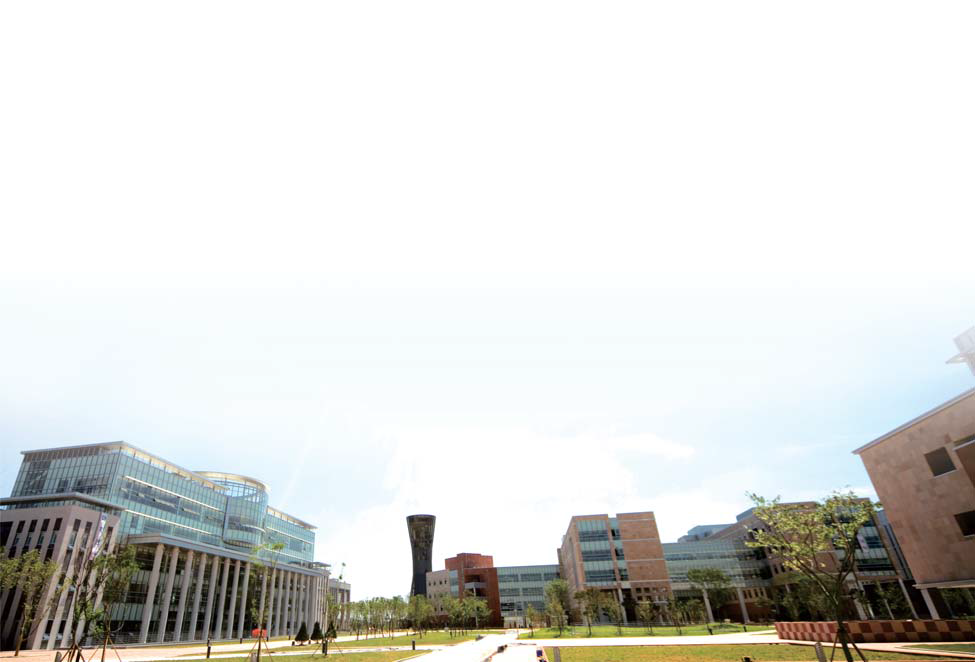 국립대학법인인천대학교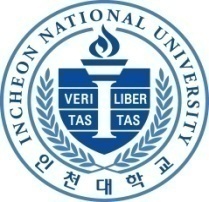 □ 영어전용 국제협력 Matrix과정 및 세계 유수대학과의 복수학위과정Matrix College and Dual-degree Program with Prominent Universities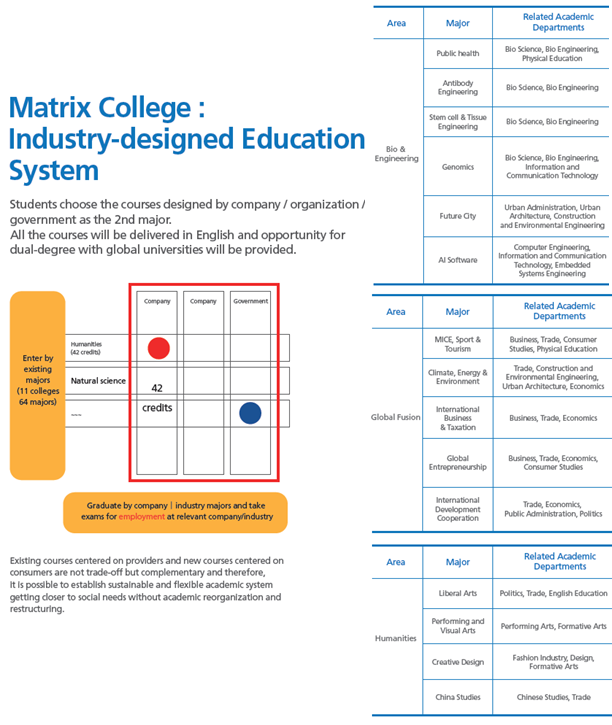 The Institute of Convergence Science & Technology, Incheon National University  - Phone : 82-32-835-9756  - E-mail : inusang@inu.ac.kr□ 외국인 유학생의 효과적인 학습 및 생활을 위한 지원 프로그램Support Program for International Students for effective learning and comfortable life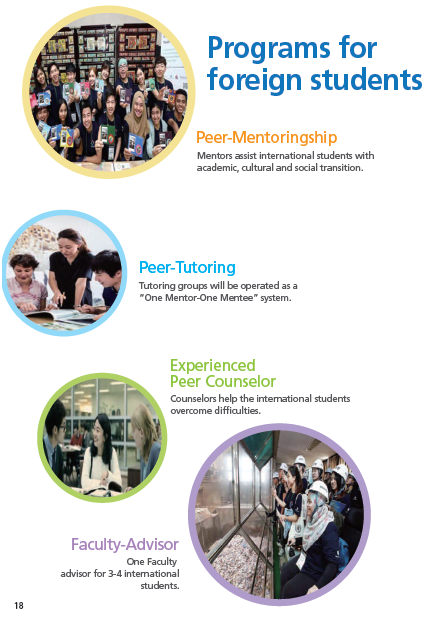 F-버디프로그램: 외국인 4~5인 기준의 1명의 교내 재학생과 매칭하여 학교생활 정착 및 한국생활 전반을 도와주는 생활 멘토-멘티 프로그램F-전공튜터링프로그램: 외국인 4~5인 기준으로 기초 및 전공 교과목에 대해 2명의 교내 재학생을 매칭하여 전공학습을 도와주는 학습 멘토-멘티 프로그램F-INU카운셀러 프로그램 : 외국인에 대한 학교생활 상담 및 자신의 경험을 바탕으로 하여 외국인들의 정신적 문제해결을 도와주는 프로그램F-담당지도교수:외국인 4~5인 기준으로 학과전공 담당교수를 정하여, 지속적 학교생활 관리 및 면담을 통한 외국인 학생 지원 프로그램□ 외국인 유학생의 효과적인 취업을 위한 지원 프로그램Support program for effective employment of international students❍ F-진로취업지원 프로그램 : 외국인 유학생의 전공 및 직무를 고려한 진로지원 상담 및 취업지원 프로그램(외국인 담당 진로취업관 배치)❍ F-Career Employment Support Program : Career support consultation and employment support program considering the major and duties of international students(Arranged career employment officer for foreigners)【 목 차 】[1] 모집단위 및 모집인원 	 1[2] 전형일정 	 2[3] 지원 자격 	 2~3[4] 제출서류 	 4~5[5] 입학원서 작성 및 서류제출 	 6[6] 전형방법 및 선발 	 6~7[7] 등록금 및 장학금 	 7~8[8] 전형료 및 등록금 환불 	 9[9] 지원자 유의사항 	 9~10[10] 제출서류◎ (서식1) 외국인 신(편)입학 원서◎ (서식2) 지원자격 심사신청서◎ (서식3) 학력조회 동의서(영어, 중국어)※ 모집인원에 제한을 두지 않고 선발하되, 수학능력, 언어구사능력 등을 고려하여 선발※ 조형예술학부 지원자는 포트폴리오 반드시 제출3-1. 신입학 지원자격신입학 지원자는 부모가 모두 외국 국적을 가진 순수외국인으로서 고등학교 졸업(예정) 또는 이와 동등이상의 학력을 소지한 자로, 다음의 외국인 인정기준과 한국어 및 영어 능력기준을 충족하는 자(국내•외 검정고시 출신자는 지원할 수 없음)가. 외국인 인정 기준- 부모와 학생 모두 출생 당시부터 계속 외국 국적을 소지한 순수외국인※ 대한민국 국적을 취득한 복수국적자는 지원할 수 없음.- 대만 국적의 경우, 부모 중 1인은 대만인이고 다른 1인이 한국인인 대만 학생도 외국인으로 인정나. 한국어 능력 기준- 한국어능력시험(TOPIK) 3급 이상자 또는 인천대학교 한국어학당 4급 과정 이상 수료자 또는 인천한국어학당 주관 자체 한국어능력시험 3급 이상 합격자- 국어국문학과 지원자는 한국어능력시험(TOPIK) 4급 이상자만 지원 가능- 단, 동북아국제통상학부(한국통상전공) 지원자는 한국어능력시험(TOPIK) 4급 이상 또는 아래의 영어 능력 기준으로 지원 가능※ 재학 중 TOPIK 4급을 취득해야만 학사학위 취득 가능※ 중국, 러시아 등의 교포 및 한국에서 수학하여 한국어에 능숙한 자는 입증서류 제출 시 한국어능력 자격기준을 면제할 수 있음.다. 영어능력 기준- 동북아국제통상학부(한국통상) : TOEFL(iBT 75), TOEIC(750), IELTS(5.5), PETS(4급) 이상자3-2. 편입학 지원자격편입학 지원자는 국내 또는 해외에서 12년 이상의 초ㆍ중ㆍ고등학교 전 교육과정을 이수 하고 졸업한 자 또는 이와 동등 이상의 학력을 소지한 자 (국내ㆍ외 검정고시 출신자는 지원할 수 없음)로, 다음의 외국인 인정 기준과 한국어 능력기준 및 편입학 지원 자격을 충족하는 자가. 외국인 인정 기준- 부모와 학생 모두 출생 당시부터 계속 외국 국적을 소지한 순수외국인※ 대한민국 국적을 취득한 복수 국적자는 지원할 수 없음.- 대만 국적의 경우, 부모 중 1인은 대만인이고 다른 1인이 한국인인 대만 학생도 외국인으로 인정나. 한국어 능력 기준- 한국어능력시험(TOPIK) 3급 이상자 또는 인천대학교 한국어학당 4급 과정 이상 수료자 또는 인천한국어학당 주관 자체 한국어능력시험 3급 이상 합격자- 국어국문학과 지원자는 한국어능력시험(TOPIK) 4급 이상자만 지원 가능※ 해당국 정부지원 장학생, 자매대학 총(학)장 추천자는 TOPIK 2급 이상 지원 가능※ 재학 중 TOPIK 4급을 취득해야만 학사학위 취득 가능※ 중국, 러시아 등의 교포 및 한국에서 수학하여 한국어에 능숙한 자는 입증서류 제출 시 한국어능력 자격 기준을 면제할 수 있음.다. 영어능력 기준- 동북아국제통상학부(한국통상) : TOEFL(iBT 75), TOEIC(750), IELTS(5.5), PETS(4급) 이상자  단, 동북아국제통상학부(한국통상전공)은 영어능력기준으로 선발※ 해당국 정부지원 장학생, 자매대학 총(학)장 추천자는 IELTS 5.0 이상 지원 가능※ 영어가 모국어인 국가의 경우 불필요(미국, 영국, 호주, 캐나다, 아일랜드, 뉴질랜드 등)라. 편입학 지원자격4-1. 신입생※ 제출방법 : 온라인 원서 접수 후 입학원서를 출력하여 상기 신입생 제출서류와 함께 제출※ 서류준비 방법에 별도의 표기가 없는 서류는 원본을 제출하면 됨.4-2. 편입생※ 제출방법 : 온라인 원서 접수 후 입학원서를 출력하여 상기 편입생 제출서류와 함께 제출※ 서류준비 방법에 별도의 표기가 없는 서류는 원본을 제출하면 됨.4-3. 서류 준비방법󰊱 영사확인① 영문으로 발급된 서류는 번역공증 없어도 원본서류만으로 한국 영사관에서 영사확인이 가능함② 영어권 이외 지역은 번역공증(한글 또는 영어)한 후에 해당국 소재 한국 영사관의 영사확인을 받아야 함󰊲 아포스티유(Apostille)① 원본서류를 번역공증(한글 또는 영어)한 후에 해당국 외교부의 아포스티유 신청기관에서 받음② 중국은 아포스티유 발급 대상 국가가 아니므로 해당사항 없음(영사확인 또는 학력인증 필요)가. 입학원서 작성요령(1) 입학원서 작성오류, 기재사항 및 제출서류 누락 등으로 인한 불이익은 지원자 본인의 책임이므로 빠짐없이 정확히 작성하여 제출해야 합니다.(2) 성명, 주민등록번호는 서류접수시 접수한 번호와 일치하여야 합니다.- 외국인등록번호가 있는 외국인의 경우 주민등록 뒷번호에 외국인등록번호를 기재합니다.- 외국인등록번호가 없는 외국인의 경우 아래의 예와 같이 기재합니다.(예) 1992년 5월 15일 생인 남자(여자)의 경우 : 920515 - 5999999(6999999)(3) 출신고교, 주소, 전화번호, 휴대폰, E-mail 등을 빠짐없이 상세하고 정확하게 기재합니다.(4) 은행계좌는 전형료 반환 또는 등록금 환불 등에 사용되므로 정확히 입력하여야 합니다.(5) 사진은 최근 3개월 이내에 촬영한 컬러사진(3㎝×4㎝)을 업로드 후 1매는 별도 제출합니다.(6) 입학원서 기재상의 미비 및 착오로 인하여 발생되는 불이익은 본 대학교에서 일체 책임을 지지 않습니다.나. 입학원서 및 제출서류 접수처(1) 접수방법 : 방문 및 우편 접수 (인천대학교 입학관리과, 대학본부 1층 101호)(2) 접 수 처 : (우)22012 인천광역시 연수구 아카데미로 119 인천대학교 입학관리과가. 전형요소별 반영비율나. 면접고사 안내(1) 면접고사장- 순수외국인 중 본교 이외의 중국내 현지 고사장에서 면접에 응시하고자 하는 경우 아래의 지정 고사장 중 선택※ 반드시 응시원서의 ‘면접장소’에 아래의 현지 고사장 중 택일하여 표기하여야 함※ 단, 화상면접 지원자가 소수일 경우 화상면접은 취소될 수 있음① 연태 대학교 국제교육교류학원   : 중국 산동성 연대시 래산구 청천로 30  (☏0535-690-0959)② 산동 대학교 외국어학원           : 중국 산동성 제남시 홍가루 5호 .          (☏0531-8837-7123, 8837-7027)③ 연변한국국제학교                   : 중국 길림성 연길시 조양가 2728A        (☏0433-291-2745)④ 대련외국어대학교 국제배훈학원: 중국 요녕성 대련시 여순남로 서단6호   (☏0411-8611-1199)(2) 면접요소 및 평가- 면접요소 : 계열별 수학에 필요한 전공에 대한 이해도, 인성, 표현력을 평가하는 구술면접- 평가등급 : 5등급(A-100점, B-90점, C-80점, D-70점, E-60점) 다. 선발방법- 모집인원에 상관없이 수학능력 및 한국어 구사능력 등을 고려하여 선발- 평가항목 중 ‘E’등급이 2항목 이상인 자는 수학능력 부적격자로 판정하여 불합격 처리- 본교가 정한 자격기준에 맞지 않거나 면접고사에 결시한 자는 불합격 처리※ 면접고사 당일에는 본인의 신원을 확인할 수 있는 신분증(여권 등)을 반드시 지참해야 함라. 합격자 발표 및 등록- 합격자 발표는 본교 홈페이지(www.inu.ac.kr)를 통해서만 발표합니다.(개별통보 없음)- 합격자는 합격자 발표 시 함께 공지되는 합격자 유의사항을 반드시 숙지해야 합니다.- 등록 기간 내 등록금을 납부하지 않으면 합격은 취소됩니다.- 합격통지서, 등록금 납부고지서는 등록 기간 내 본교 홈페이지에서 합격자를 조회한 후 출력할 수 있습니다.가. 한국어과정 입학금 및 등록금(한국어능력 입학기준) <정책에 따라 다소 변동될 수 있음>□ 지원자격 : 한국어능력시험(TOPIK) 3급 이상□ 제공 프로그램※ 외국인 유학생의 효과적인 학습 및 생활을 위한 지원 프로그램※ 외국인 유학생의 효과적인 취업을 위한 지원 프로그램나. 영어과정 입학금 및 등록금(영어능력 입학기준) <정책에 따라 다소 변동될 수 있음>□영어과정 등록금 : 한국어과정 등록금 + 영어강좌개설(250만원) + 국제협력매트릭스(250만원)□지원자격 : 영어능력시험 IELTS 5.5 이상 또는 영어권국가 학교졸업자□ 제공 프로그램※ 외국인 유학생의 효과적인 학습 및 생활을 위한 지원 프로그램※ 외국인 유학생의 효과적인 취업을 위한 지원 프로그램※ 영어전용 국제협력 Matrix과정 및 세계 유수대학과의 복수학위과정다. 재정장학금□ 2018학년도 전기 신(편)입학생부터 적용 (재정장학금 신청서 제출자에 한함)□ 2018학년도 전기 외국인 입학생 80% 에게 50% 이상의 장학금을 해당 학과장학금으로 지급 (지원가능금액은 교내홈페이지 “Net Price Calculater”에서 예상 장학금액 확인 가능)□ 학과 자체 지급기준으로 학생의 형편에 따라 장학금액을 책정하여 장학금을 지급하고, 최대 등록금 전액까지 지급가능□ 직전학기 평균평점(GPA) 2.7 이상□ 제출서류 : 재정장학금 신청서, 가족관계증명서, 부모님 재직증명서 및 소득증빙 관련서류라. 성적 장학금□ 2018학년도 전기 신(편)입학생부터 적용□ 신(편)입생- 한국어과정 : 한국어능력시험(TOPIK) 4급 이상- 영어과정 : 영어능력시험(IELTS) 6.0 이상※ 영어가 모국어인 국가 및 영어권 국가 졸업자는 영어성적장학금 미지급(단, TOPIK 장학금은 가능)□ 재학생은 직전학기 15학점 이상 취득하고 직전학기 평균평점 3.2 이상자에 한해 성적에 따라 차등 지급□ 장학금액 ※ 표에 해당 없는 영어성적은 심의 후 동등한 수준의 장학금으로 지급 ※ 인천대학교 한국어학당 4개 학기 이상 등록자 및 인천대학교 한국어학당 협정(MOU) 체결기관 추천자는 등록금의 70%를 지급※ 성적장학금과 재정장학금 중 장학금액이 많은 장학금을 우선함가. 전형료 안내(1) 전형료 : 50,000원 (원서접수 시 납부)(2) 전형료 납부방법 : 계좌이체 농협 1325-01-000314 (반드시 본인 이름으로 입금해야 처리됨)(3) 전형료 반환 사유 및 금액- 입학전형에 응시한 사람이 착오로 과납한 경우 : 과납한 금액- 본교의 귀책사유로 입학전형에 응시하지 못한 경우 : 전형료 전액- 천재지변, 질병 또는 사고 등으로 의료기관에 입원하거나 본인의 사망으로 입학전형에 응시하지 못한 경우(해당 사항을 증명할 수 있는 경우만 해당) : 전형료 전액(4) 전형료 비례 환불 안내- 고등교육법 제34조의4제5항에 따라 입학전형 관련 수입·지출에 따른 잔액을 2018년 04월30일까지 입학전형에 응시한 사람이 납부한 입학전형료에 비례하여 반환할 예정입니다.- 입학전형료 반환 방법은 원서접수 시 아래 방법 중 하나를 선택하여야 합니다.① 반환대상자가 원서접수 시 입력한 금융기관의 계좌로 이체 ② 본교 직접 방문- 반환 방법 중 반환대상자가 금융기관의 계좌로 이체하는 방법을 선택하는 경우에는 반환할 금액에서 금융기관의 전산망을 이용하는데 드는 비용을 차감하고 반환할 수 있으며, 금융기관의 전산망을 이용하는데 드는 비용이 반환할 금액 이상이면 반환하지 않습니다.나. 등록금 환불(1) 원서접수 시 제출서류는 원본이나 공증본 제출을 원칙으로 하며 부득이 사본 제출 시에는 원본을 지참하여 확인 대조하고, 합격한 후에는 원본을 제출해야 합니다.(2) 한국어 및 영어 이외의 모든 서류는 한국어로 번역 후 공증하여 제출해야 합니다.(3) 합격자에 대하여 국내•외 전적학교에 학적 및 거주사실 등의 조회를 통해 사실을 확인한 후 제출서류 및 기재사항이 허위로 판명될 때에는 입학을 취소합니다.(4) 학력조회와 관련하여 협조 요청 시 적극 협조하지 않을 경우 학력에 문제가 있는 것으로 간주하여 입학 후에라도 합격 및 입학을 취소할 수 있습니다.(5) 지원 자격에 결격사유가 있거나 부정한 방법(원서 허위작성, 제출서류 위․변조, 부정행위 등)으로 합격 또는 입학한 사실이 발견될 경우에는 합격이나 입학을 취소할 수 있습니다.(6) 지원자가 제출한 서류만으로 사실 확인이 어려울 경우 추가 서류를 요구할 수 있습니다.(7) 접수 완료된 입학원서는 변경 및 취소가 불가능하며 제출 서류는 일체 반환하지 않습니다.(8) 원서 상에 연락처(주소와 전화번호)를 잘못 기재하거나 연락 두절로 인하여 각종 통지가 불가능하게 되어 합격이 취소된 경우 추후 어떠한 사유로도 이의를 제기할 수 없습니다.(9) 개인정보의 수집 및 이용 안내- 수집하여 이용하는 개인정보는 지원자의 이름, 주민번호, 주소, 출신 고교, 연락처 등으로 입학전형, 학사업무, 장학, 통계 등 입학관련 업무와 안내를 위해 활용됩니다,- 처리 목적이 달성되었거나 보유기간이 경과한 경우에는 수집정보를 파기하고, 본인 동의 없이는 상기 범위를 초과하여 이용하거나 제공하지 않습니다.- 본교 지원자는 휴대폰 및 E-mail을 통한 전형관련 SMS, 모바일 전송에 동의하는 것으로 합니다.(10) 합격자는 지정된 일시에 홈페이지에서 합격자를 조회하고 등록금을 납부해야 최종합격자로 처리되며, 미 납부시에는 입학의사가 없는 것으로 간주하여 자동으로 합격이 취소됩니다.(11) 건강보험(유학생보험 의무가입)- 본 대학교 ｢외국인학생 특별전형｣에 최종합격한 학생은 의무적으로 건강보험에 가입하여야 합니다.- 기 가입자는 보험가입증명서를 본 대학교 국제교류원으로 제출하여야 합니다.- 문의처 : 국제교류원 82-32-835-9584(12) 본 요강에 명시되지 않은 사항은 우리대학교의 신입생 선발 원칙 및 우리대학교가 따로 결정하는 기준에 따릅니다.인천대학교 입학원서※ 본교 지원자는 휴대폰 및 e-mail을 통한 전형관련 SMS, 모바일 전송에 동의하는 것으로 인정함※ 한국어과정 : 한국어능력시험 성적증명서(TOPIK)로 지원한 자로 <한국어과정 등록금 및 장학금> 참조 ※ 영어과정 : 영어능력시험 성적증명서로 지원한 자로 <영어과정 등록금 및 장학금> 참조 인천대학교 편입학 원서※ 동북아국제통상학부(한국통상전공) 편입학은 영어능력으로만 선발함 (한국어능력으로는 선발하지 않음)※ 본교 지원자는 휴대폰 및 e-mail을 통한 전형관련 SMS, 모바일 전송에 동의하는 것으로 인정함※ 한국어과정 : 한국어능력시험 성적증명서(TOPIK)로 지원한 자로 <한국어과정 등록금 및 장학금> 참조 ※ 영어과정 : 영어능력시험 성적증명서로 지원한 자로 <영어과정 등록금 및 장학금> 참조 지원자격 심사신청서※ 특이사항 기록외국학교의 학기제도(1년 2학기제 or 1년 4학기제 등), 외국학교로의 입학/전학/편입학하는 과정에서 발생한 학기조정사항, 중복수학, 월반, 조기졸업 등 특기사항 기록위 기재 사항이 틀림없음을 확인합니다.지원자 :                (서명)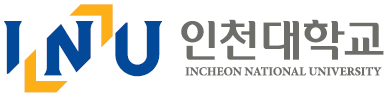 Letter of Consent119 Academy-Ro, Yeonsu-Gu, Incheon, 22012 KOREATEL :  (82+32)835-9281, 9276   FAX :  (82+32)858-7141  E-mail：admission@inu.ac.kr【For Students】【For School】※ 중국 출신의 유학생은 본 중국어 서식으로 제출1모집단위 및 모집인원단과대학모집단위모집단위모집단위모 집 인 원모 집 인 원단과대학모집단위모집단위모집단위신 입 학편 입 학인문대학국어국문학과국어국문학과국어국문학과모집단위별적정인원모집모집단위별적정인원모집인문대학영어영문학과영어영문학과영어영문학과모집단위별적정인원모집모집단위별적정인원모집인문대학독어독문학과독어독문학과독어독문학과모집단위별적정인원모집모집단위별적정인원모집인문대학불어불문학과불어불문학과불어불문학과모집단위별적정인원모집모집단위별적정인원모집인문대학일어일문학과일어일문학과일어일문학과모집단위별적정인원모집모집단위별적정인원모집인문대학중어중국학과중어중국학과중어중국학과모집단위별적정인원모집모집단위별적정인원모집자연과학대학수학과수학과수학과모집단위별적정인원모집모집단위별적정인원모집자연과학대학물리학과물리학과물리학과모집단위별적정인원모집모집단위별적정인원모집자연과학대학화학과화학과화학과모집단위별적정인원모집모집단위별적정인원모집자연과학대학소비자･아동학과소비자･아동학과소비자･아동학과모집단위별적정인원모집모집단위별적정인원모집자연과학대학패션산업학과패션산업학과패션산업학과모집단위별적정인원모집모집단위별적정인원모집자연과학대학해양학과해양학과해양학과모집단위별적정인원모집모집단위별적정인원모집사회과학대학사회복지학과사회복지학과사회복지학과모집단위별적정인원모집모집단위별적정인원모집사회과학대학신문방송학과신문방송학과신문방송학과모집단위별적정인원모집모집단위별적정인원모집사회과학대학문헌정보학과문헌정보학과문헌정보학과모집단위별적정인원모집모집단위별적정인원모집사회과학대학창의인재개발학과창의인재개발학과창의인재개발학과모집단위별적정인원모집모집단위별적정인원모집글로벌법정경대학법학부법학부법학부모집단위별적정인원모집모집단위별적정인원모집글로벌법정경대학행정학과행정학과행정학과모집단위별적정인원모집모집단위별적정인원모집글로벌법정경대학정치외교학과정치외교학과정치외교학과모집단위별적정인원모집모집단위별적정인원모집글로벌법정경대학경제학과경제학과경제학과모집단위별적정인원모집모집단위별적정인원모집글로벌법정경대학무역학부무역학부무역학부모집단위별적정인원모집모집단위별적정인원모집공과대학기계공학과기계공학과기계공학과모집단위별적정인원모집모집단위별적정인원모집공과대학메카트로닉스공학과메카트로닉스공학과메카트로닉스공학과모집단위별적정인원모집모집단위별적정인원모집공과대학전기공학과전기공학과전기공학과모집단위별적정인원모집모집단위별적정인원모집공과대학전자공학과전자공학과전자공학과모집단위별적정인원모집모집단위별적정인원모집공과대학산업경영공학과산업경영공학과산업경영공학과모집단위별적정인원모집모집단위별적정인원모집공과대학안전공학과안전공학과안전공학과모집단위별적정인원모집모집단위별적정인원모집공과대학신소재공학과신소재공학과신소재공학과모집단위별적정인원모집모집단위별적정인원모집공과대학에너지화학공학과에너지화학공학과에너지화학공학과모집단위별적정인원모집모집단위별적정인원모집정보기술대학컴퓨터공학부컴퓨터공학부컴퓨터공학부모집단위별적정인원모집모집단위별적정인원모집정보기술대학정보통신공학과정보통신공학과정보통신공학과모집단위별적정인원모집모집단위별적정인원모집정보기술대학임베디드시스템공학과임베디드시스템공학과임베디드시스템공학과모집단위별적정인원모집모집단위별적정인원모집경영대학경영학부경영학부경영학부모집단위별적정인원모집모집단위별적정인원모집경영대학세무회계학과세무회계학과세무회계학과모집단위별적정인원모집모집단위별적정인원모집예술체육대학조형 예술학부 조형 예술학부 한국화전공모집단위별적정인원모집-예술체육대학조형 예술학부 조형 예술학부 서양화전공모집단위별적정인원모집-예술체육대학공연예술학과공연예술학과공연예술학과모집단위별적정인원모집-예술체육대학체육학부체육학부체육학부모집단위별적정인원모집-예술체육대학운동건강학부운동건강학부운동건강학부모집단위별적정인원모집-도시과학대학도시행정학과도시행정학과도시행정학과모집단위별적정인원모집모집단위별적정인원모집도시과학대학건설환경공학부건설환경공학부건설환경공학부모집단위별적정인원모집모집단위별적정인원모집도시과학대학도시공학과도시공학과도시공학과모집단위별적정인원모집모집단위별적정인원모집도시과학대학도시건축학부도시건축공학전공도시건축공학전공모집단위별적정인원모집모집단위별적정인원모집도시과학대학도시건축학부건축공학전공건축공학전공모집단위별적정인원모집모집단위별적정인원모집생명과학기술대학생명과학부생명과학전공생명과학전공모집단위별적정인원모집모집단위별적정인원모집생명과학기술대학생명과학부분자의생명전공분자의생명전공모집단위별적정인원모집모집단위별적정인원모집생명과학기술대학생명공학부생명공학전공생명공학전공모집단위별적정인원모집모집단위별적정인원모집생명과학기술대학생명공학부나노바이오전공나노바이오전공모집단위별적정인원모집모집단위별적정인원모집동북아국제통상학부한국통상전공한국통상전공모집단위별적정인원모집모집단위별적정인원모집동북아국제통상학부한국통상전공한국통상전공모집단위별적정인원모집적정인원합 계합 계합 계합 계적정인원적정인원2전형일정구 분일 정유 의 사 항온라인 원서접수 2017.11.03(금)∼ 11.10(금)○ 접수방법 : 온라인 인터넷 원서접수 <창구접수 불가>○ 접수처 : 본교 홈페이지(http://www.inu.ac.kr)에서만 가능○ 수험번호 : 온라인 원서접수 시 수험번호 자동생성 부여서류제출2017.11.13(월)∼ 11.20(월)○ 우편접수 또는 방문접수<주소> (22012) 인천광역시 연수구 아카데미로 119인천대학교 입학관리과 (1호관 101호)면접고사2017.11.29(수) 본교∼ 11.30(목) 해외○ 면접고사는 원서접수 시 선택한 장소에서 실시○ 고사실(대기실) 및 면접시간은 2017.11.24(금)일 본교홈페이지에 게시(*수험표와 신분증 지참)※ 11. 30(목)일은 화상면접 실시자체 한국어능력시험2017.11.29(수) 본교∼ 11.30(목) 해외○ 자체 한국어능력시험은 인천한국어학당 주관으로 본교 및 해외 고사장에서 실시하며 자세한 사항은 인천한국어학당 홈페이지(http://inukli.inu.ac.kr)에 공고합격자발표2017.12.15(금)○ 본교 홈페이지(http://www.inu.ac.kr) (개별통지 없음)등록금 납부2018.01.31(수) ~ 02.02(금)○ 등록장소 : 본교 지정은행(*합격자 조회 시 고지서 확인)개 강2018.03.02(금)○ 해당학부(과)3지원자격 및 기준편입학년지원자격비고2학년① 국내 4년제 정규대학(산업대학, 방송통신대학 등 포함)에서 1학년(2학기, 계절학기 제외) 이상의 과정을 수료하고, 졸업학점의 1/4 이상을 취득한 자② 외국대학의 경우 국내 4년제 대학에 준하는 외국 소재 정규대학에서 1학년 이상(2학기, 계절학기 제외) 수료하고, 학사학위 취득에 필요한 최저 학점의 1/4 이상을 취득한 자③ 기타 법령에 의하여 전문대학졸업(전문학사)이상의 동등 학력이 있다고 인정된 자전적 대학출신학과와관계없이 계열 교차지원 가능3학년① 국내 4년제 정규대학(산업대학, 방송통신대학 등 포함)에서 2학년(4학기, 계절 학기 제외)이상의 과정을 수료하고, 졸업학점의 1/2 이상을 취득한 자② 외국대학의 경우 국내 4년제 대학에 준하는 외국 소재 정규대학에서 2학년(4학기, 계절학기 제외) 이상 수료하고, 학사학위 취득에 필요한 최저 학점의 1/2 이상을 취득한 자③ 국내ㆍ외 2(3)년제 정규대학(전문대학) 졸업(예정)자④ 기타 법령에 의하여 전문대학졸업(전문학사)이상의 동등 학력이 있다고 인정된 자〃4제출서류번호제 출 서 류서 류 준 비 방 법서 류 준 비 방 법서 류 준 비 방 법번호제 출 서 류중국어권영어권기 타1① 입학원서 ② 지원자격 심사신청서 ③ 학력조회동의서(*최종학교)① 입학원서 ② 지원자격 심사신청서 ③ 학력조회동의서(*최종학교)① 입학원서 ② 지원자격 심사신청서 ③ 학력조회동의서(*최종학교)① 입학원서 ② 지원자격 심사신청서 ③ 학력조회동의서(*최종학교)22-① 고등학교 성적증명서 영사확인아포스티유또는영사확인아포스티유또는영사확인22-② 고등학교 졸업(예정)증명서 ※ 중국교육부학위와 연구생교육발전중심‘학력인증서’ (www.cdgdc.edu.cn) ‘학력인증서’제출또는 영사확인아포스티유또는영사확인아포스티유또는영사확인3한국어능력시험(TOPIK)3급 이상 성적증명서 (인천한국어학당 4급 수료증 또는 자체 한국어능력시험 성적증명서)- TOPIK 3급 이상 성적증명서와 인천한국어학당 4급 수료증 등은 입학일 기준 15일전까지 제출 시 인정하되 제출기한 이후 성적증명서 제출자는 신입생 장학금 혜택 불인정- 면제대상자는 입증서류 제출 시 면제- TOPIK 3급 이상 성적증명서와 인천한국어학당 4급 수료증 등은 입학일 기준 15일전까지 제출 시 인정하되 제출기한 이후 성적증명서 제출자는 신입생 장학금 혜택 불인정- 면제대상자는 입증서류 제출 시 면제- TOPIK 3급 이상 성적증명서와 인천한국어학당 4급 수료증 등은 입학일 기준 15일전까지 제출 시 인정하되 제출기한 이후 성적증명서 제출자는 신입생 장학금 혜택 불인정- 면제대상자는 입증서류 제출 시 면제4가족관계증명서 ※ 중국유학생 중 호구부가 분리된 경우※ 부모 이혼 또는 사망 시 관련 증명서 제출중국(호구부), 일본(호적등본),미국(출생증명서), 대만(외국인등록사실증명서 및 화교협회 호적등본)중국(호구부), 일본(호적등본),미국(출생증명서), 대만(외국인등록사실증명서 및 화교협회 호적등본)번역공증(한글 또는영어 번역)5신분증 사본(본인 및 부모 모두)신분증 사본(본인 및 부모 모두)신분증 사본(본인 및 부모 모두)신분증 사본(본인 및 부모 모두)6여권 사본(본인)여권 사본(본인)여권 사본(본인)여권 사본(본인)7외국인등록증 앞, 뒷면 복사본(출입국관리사무소에서 발급 받은 자에 한함)외국인등록증 앞, 뒷면 복사본(출입국관리사무소에서 발급 받은 자에 한함)외국인등록증 앞, 뒷면 복사본(출입국관리사무소에서 발급 받은 자에 한함)외국인등록증 앞, 뒷면 복사본(출입국관리사무소에서 발급 받은 자에 한함)8출입국사실증명서(국내거주 외국인에 한함) 출입국사실증명서(국내거주 외국인에 한함) 출입국사실증명서(국내거주 외국인에 한함) 출입국사실증명서(국내거주 외국인에 한함) 9은행잔고증명서(본인 또는 부모, 배우자 명의) ※미화 20,000 달러 상당 또는 그 이상 한국화나 중국화 등 국내•외 은행 예금잔고증명서(원서접수일 기준 30일 이내 발급한 것)은행잔고증명서(본인 또는 부모, 배우자 명의) ※미화 20,000 달러 상당 또는 그 이상 한국화나 중국화 등 국내•외 은행 예금잔고증명서(원서접수일 기준 30일 이내 발급한 것)은행잔고증명서(본인 또는 부모, 배우자 명의) ※미화 20,000 달러 상당 또는 그 이상 한국화나 중국화 등 국내•외 은행 예금잔고증명서(원서접수일 기준 30일 이내 발급한 것)은행잔고증명서(본인 또는 부모, 배우자 명의) ※미화 20,000 달러 상당 또는 그 이상 한국화나 중국화 등 국내•외 은행 예금잔고증명서(원서접수일 기준 30일 이내 발급한 것)10영어성적표 ※ 동북아국제통상학부(한국통상전공) 지원자는 해당 영어성적표 제출 영어성적표 ※ 동북아국제통상학부(한국통상전공) 지원자는 해당 영어성적표 제출 영어성적표 ※ 동북아국제통상학부(한국통상전공) 지원자는 해당 영어성적표 제출 영어성적표 ※ 동북아국제통상학부(한국통상전공) 지원자는 해당 영어성적표 제출 11증명사진(칼라 반명함판 3㎝×4㎝) 2매 (1매는 원서에 업로드, 1매는 제출)증명사진(칼라 반명함판 3㎝×4㎝) 2매 (1매는 원서에 업로드, 1매는 제출)증명사진(칼라 반명함판 3㎝×4㎝) 2매 (1매는 원서에 업로드, 1매는 제출)증명사진(칼라 반명함판 3㎝×4㎝) 2매 (1매는 원서에 업로드, 1매는 제출)12재정장학금 신청자는 1. 재정장학금 신청서(홈페이지에서 다운로드) 2. 가족관계증명서 3. 부모님의 재직 및 소득증명서류(영문)를 추가 제출바랍니다.재정장학금 신청자는 1. 재정장학금 신청서(홈페이지에서 다운로드) 2. 가족관계증명서 3. 부모님의 재직 및 소득증명서류(영문)를 추가 제출바랍니다.재정장학금 신청자는 1. 재정장학금 신청서(홈페이지에서 다운로드) 2. 가족관계증명서 3. 부모님의 재직 및 소득증명서류(영문)를 추가 제출바랍니다.재정장학금 신청자는 1. 재정장학금 신청서(홈페이지에서 다운로드) 2. 가족관계증명서 3. 부모님의 재직 및 소득증명서류(영문)를 추가 제출바랍니다.기타※ 사증발급인증번호 준비에 필요한 아래 서류는 국제교류원으로 제출바랍니다.1. 최종학력인증서류 2. 은행잔고증명서(영문) 3. 부모님의 재직 및 소득증명서류(영문)4. 호구부(전 페이지의 사본 또는 스캔본) 5. 증명사진※ 사증발급인증번호 준비에 필요한 아래 서류는 국제교류원으로 제출바랍니다.1. 최종학력인증서류 2. 은행잔고증명서(영문) 3. 부모님의 재직 및 소득증명서류(영문)4. 호구부(전 페이지의 사본 또는 스캔본) 5. 증명사진※ 사증발급인증번호 준비에 필요한 아래 서류는 국제교류원으로 제출바랍니다.1. 최종학력인증서류 2. 은행잔고증명서(영문) 3. 부모님의 재직 및 소득증명서류(영문)4. 호구부(전 페이지의 사본 또는 스캔본) 5. 증명사진※ 사증발급인증번호 준비에 필요한 아래 서류는 국제교류원으로 제출바랍니다.1. 최종학력인증서류 2. 은행잔고증명서(영문) 3. 부모님의 재직 및 소득증명서류(영문)4. 호구부(전 페이지의 사본 또는 스캔본) 5. 증명사진번호제 출 서 류서 류 준 비 방 법서 류 준 비 방 법서 류 준 비 방 법번호제 출 서 류중국어권영어권기 타1① 입학원서 ② 지원자격 심사신청서 ③ 학력조회동의서(*최종학교)① 입학원서 ② 지원자격 심사신청서 ③ 학력조회동의서(*최종학교)① 입학원서 ② 지원자격 심사신청서 ③ 학력조회동의서(*최종학교)① 입학원서 ② 지원자격 심사신청서 ③ 학력조회동의서(*최종학교)2고등학교 졸업증명서 ※ 중국교육부학위와 연구생교육발전중심‘학력인증서’ (www.cdgdc.edu.cn) ‘학력인증서’또는 영사확인아포스티유또는영사확인아포스티유또는영사확인3대학교 전 학년 성적증명서 ※ 반드시 이수학점 기재할 것※ 외국소재 대학 출신자는 6개월 이내 발급영사확인〃〃3대학교 졸업(예정) 또는 수료증명서 ※ 중국고등교육학생정보망(www.chsi.com.cn)‘중국고등교육 학력인증보고서’‘학력인증보고서’또는 영사확인〃〃4한국어능력시험(TOPIK)3급 이상 성적증명서 (인천한국어학당 4급 수료증 또는 자체 한국어능력시험 성적증명서)- TOPIK 3급 이상 성적증명서와 인천한국어학당 4급 수료증 등은 입학일 기준 15일전까지 제출 시 인정하되 제출기한 이후 성적증명서 제출자는 신입생 장학금 혜택 불인정- 면제대상자는 입증서류 제출 시 면제- TOPIK 3급 이상 성적증명서와 인천한국어학당 4급 수료증 등은 입학일 기준 15일전까지 제출 시 인정하되 제출기한 이후 성적증명서 제출자는 신입생 장학금 혜택 불인정- 면제대상자는 입증서류 제출 시 면제- TOPIK 3급 이상 성적증명서와 인천한국어학당 4급 수료증 등은 입학일 기준 15일전까지 제출 시 인정하되 제출기한 이후 성적증명서 제출자는 신입생 장학금 혜택 불인정- 면제대상자는 입증서류 제출 시 면제5가족관계증명서※ 중국유학생 중 호구부가 분리된 경우※ 부모 이혼 또는 사망 시 관련 증명서 제출중국(호구부), 일본(호적등본),미국(출생증명서), 대만(외국인등록사실증명서 및 화교협회 호적등본)중국(호구부), 일본(호적등본),미국(출생증명서), 대만(외국인등록사실증명서 및 화교협회 호적등본)번역공증(한글 또는영어 번역)6신분증 사본(본인 및 부모 모두)신분증 사본(본인 및 부모 모두)신분증 사본(본인 및 부모 모두)신분증 사본(본인 및 부모 모두)7여권 사본(본인)여권 사본(본인)여권 사본(본인)여권 사본(본인)8외국인등록증 앞, 뒷면 복사본(출입국관리사무소에서 발급 받은 자에 한함)외국인등록증 앞, 뒷면 복사본(출입국관리사무소에서 발급 받은 자에 한함)외국인등록증 앞, 뒷면 복사본(출입국관리사무소에서 발급 받은 자에 한함)외국인등록증 앞, 뒷면 복사본(출입국관리사무소에서 발급 받은 자에 한함)9출입국사실증명서(국내거주 외국인에 한함) 출입국사실증명서(국내거주 외국인에 한함) 출입국사실증명서(국내거주 외국인에 한함) 출입국사실증명서(국내거주 외국인에 한함) 10은행잔고증명서(본인 또는 부모, 배우자 명의) ※미화 20,000 달러 상당 또는 그 이상 한국화나 중국화 등 국내•외 은행 예금잔고증명서(원서접수일 기준 30일 이내 발급한 것)은행잔고증명서(본인 또는 부모, 배우자 명의) ※미화 20,000 달러 상당 또는 그 이상 한국화나 중국화 등 국내•외 은행 예금잔고증명서(원서접수일 기준 30일 이내 발급한 것)은행잔고증명서(본인 또는 부모, 배우자 명의) ※미화 20,000 달러 상당 또는 그 이상 한국화나 중국화 등 국내•외 은행 예금잔고증명서(원서접수일 기준 30일 이내 발급한 것)은행잔고증명서(본인 또는 부모, 배우자 명의) ※미화 20,000 달러 상당 또는 그 이상 한국화나 중국화 등 국내•외 은행 예금잔고증명서(원서접수일 기준 30일 이내 발급한 것)11영어성적표 ※ 동북아국제통상학부(한국통상전공) 지원자는 한국어능력시험 성적증명서 대신 해당 영어성적표 제출 영어성적표 ※ 동북아국제통상학부(한국통상전공) 지원자는 한국어능력시험 성적증명서 대신 해당 영어성적표 제출 영어성적표 ※ 동북아국제통상학부(한국통상전공) 지원자는 한국어능력시험 성적증명서 대신 해당 영어성적표 제출 영어성적표 ※ 동북아국제통상학부(한국통상전공) 지원자는 한국어능력시험 성적증명서 대신 해당 영어성적표 제출 12증명사진(칼라 반명함판 3㎝×4㎝) 2매 <1매는 원서에 업로드, 1매는 제출>증명사진(칼라 반명함판 3㎝×4㎝) 2매 <1매는 원서에 업로드, 1매는 제출>증명사진(칼라 반명함판 3㎝×4㎝) 2매 <1매는 원서에 업로드, 1매는 제출>증명사진(칼라 반명함판 3㎝×4㎝) 2매 <1매는 원서에 업로드, 1매는 제출>13재정장학금 신청자는 1. 재정장학금 신청서(홈페이지에서 다운로드) 2. 가족관계증명서 3. 부모님의 재직 및 소득증명서류(영문)를 추가 제출바랍니다.재정장학금 신청자는 1. 재정장학금 신청서(홈페이지에서 다운로드) 2. 가족관계증명서 3. 부모님의 재직 및 소득증명서류(영문)를 추가 제출바랍니다.재정장학금 신청자는 1. 재정장학금 신청서(홈페이지에서 다운로드) 2. 가족관계증명서 3. 부모님의 재직 및 소득증명서류(영문)를 추가 제출바랍니다.재정장학금 신청자는 1. 재정장학금 신청서(홈페이지에서 다운로드) 2. 가족관계증명서 3. 부모님의 재직 및 소득증명서류(영문)를 추가 제출바랍니다.기타※ 사증발급인증번호 준비에 필요한 아래 서류는 국제교류원으로 제출바랍니다.1. 최종학력인증서류 2. 은행잔고증명서(영문) 3. 부모님의 재직 및 소득증명서류(영문)4. 호구부(전 페이지의 사본 또는 스캔본) 5. 증명사진※ 사증발급인증번호 준비에 필요한 아래 서류는 국제교류원으로 제출바랍니다.1. 최종학력인증서류 2. 은행잔고증명서(영문) 3. 부모님의 재직 및 소득증명서류(영문)4. 호구부(전 페이지의 사본 또는 스캔본) 5. 증명사진※ 사증발급인증번호 준비에 필요한 아래 서류는 국제교류원으로 제출바랍니다.1. 최종학력인증서류 2. 은행잔고증명서(영문) 3. 부모님의 재직 및 소득증명서류(영문)4. 호구부(전 페이지의 사본 또는 스캔본) 5. 증명사진※ 사증발급인증번호 준비에 필요한 아래 서류는 국제교류원으로 제출바랍니다.1. 최종학력인증서류 2. 은행잔고증명서(영문) 3. 부모님의 재직 및 소득증명서류(영문)4. 호구부(전 페이지의 사본 또는 스캔본) 5. 증명사진5입학원서 작성 및 서류제출6전형방법 및 선발구 분선발모형전형요소별 반영비율(%)전형요소별 반영비율(%)구 분선발모형면 접계순수외국인일괄사정100%100%7등록금 및 장학금계열별입학금등록금비 고인문 / 사회250,000원4,880,000원1. 신입생 등록금은 한국어능력시험(TOPIK)성적에 따라 감면고지2. 재학생 등록금은 직전학기 성적(평점평균)에 따라 감면고지이학 / 체육250,000원5,478,000원1. 신입생 등록금은 한국어능력시험(TOPIK)성적에 따라 감면고지2. 재학생 등록금은 직전학기 성적(평점평균)에 따라 감면고지공학 / 예능250,000원6,150,000원1. 신입생 등록금은 한국어능력시험(TOPIK)성적에 따라 감면고지2. 재학생 등록금은 직전학기 성적(평점평균)에 따라 감면고지계열별입학금등록금비 고인문 / 사회250,000원9,824,000원1. 신입생 등록금은 영어능력시험(IELTS 등)성적에 따라 감면고지2. 재학생 등록금은 직전학기 성적(평점평균)에 따라 감면고지이학 / 체육250,000원10,476,000원1. 신입생 등록금은 영어능력시험(IELTS 등)성적에 따라 감면고지2. 재학생 등록금은 직전학기 성적(평점평균)에 따라 감면고지공학 / 예능250,000원11,200,000원1. 신입생 등록금은 영어능력시험(IELTS 등)성적에 따라 감면고지2. 재학생 등록금은 직전학기 성적(평점평균)에 따라 감면고지신(편)입생신(편)입생신(편)입생신(편)입생재학생장학금TOPIKIELTSTOEICTOEFL(iBT)평균평점장학금6급7.0800944.0 이상등록금의 100%5급6.5750873.6 이상등록금의 85%4급6.0700823.2 이상등록금의 70%8전형료 및 등록금 환불9지원자 유의사항<인천대학교 입학관리과 연락처>◎ 주소:(22012) 인천광역시 연수구 아카데미로 119(송도동) 인천대학교 입학관리과◎ 연락처 : ☏(032) 835-9276, 9281, e-mail : admission@inu.ac.kr  fax(032)858-7141<서식1> 2018학년도 전기2018학년도 전기2018학년도 전기2018학년도 전기2018학년도 전기2018학년도 전기2018학년도 전기2018학년도 전기2018학년도 전기2018학년도 전기2018학년도 전기2018학년도 전기2018학년도 전기2018학년도 전기2018학년도 전기2018학년도 전기2018학년도 전기2018학년도 전기2018학년도 전기2018학년도 전기2018학년도 전기2018학년도 전기수험번호수험번호수험번호수험번호수험번호수험번호※※※※※※※※※※※※※※※※※면접장소면접장소①인천대학교 (      )          ②연태대학교(       )     ③산동대학교(       )④연변한국국제학교(      )     ⑤대련외국어대학교(       ) 중 택일 ○ 하시오①인천대학교 (      )          ②연태대학교(       )     ③산동대학교(       )④연변한국국제학교(      )     ⑤대련외국어대학교(       ) 중 택일 ○ 하시오①인천대학교 (      )          ②연태대학교(       )     ③산동대학교(       )④연변한국국제학교(      )     ⑤대련외국어대학교(       ) 중 택일 ○ 하시오①인천대학교 (      )          ②연태대학교(       )     ③산동대학교(       )④연변한국국제학교(      )     ⑤대련외국어대학교(       ) 중 택일 ○ 하시오①인천대학교 (      )          ②연태대학교(       )     ③산동대학교(       )④연변한국국제학교(      )     ⑤대련외국어대학교(       ) 중 택일 ○ 하시오①인천대학교 (      )          ②연태대학교(       )     ③산동대학교(       )④연변한국국제학교(      )     ⑤대련외국어대학교(       ) 중 택일 ○ 하시오①인천대학교 (      )          ②연태대학교(       )     ③산동대학교(       )④연변한국국제학교(      )     ⑤대련외국어대학교(       ) 중 택일 ○ 하시오①인천대학교 (      )          ②연태대학교(       )     ③산동대학교(       )④연변한국국제학교(      )     ⑤대련외국어대학교(       ) 중 택일 ○ 하시오①인천대학교 (      )          ②연태대학교(       )     ③산동대학교(       )④연변한국국제학교(      )     ⑤대련외국어대학교(       ) 중 택일 ○ 하시오①인천대학교 (      )          ②연태대학교(       )     ③산동대학교(       )④연변한국국제학교(      )     ⑤대련외국어대학교(       ) 중 택일 ○ 하시오①인천대학교 (      )          ②연태대학교(       )     ③산동대학교(       )④연변한국국제학교(      )     ⑤대련외국어대학교(       ) 중 택일 ○ 하시오①인천대학교 (      )          ②연태대학교(       )     ③산동대학교(       )④연변한국국제학교(      )     ⑤대련외국어대학교(       ) 중 택일 ○ 하시오①인천대학교 (      )          ②연태대학교(       )     ③산동대학교(       )④연변한국국제학교(      )     ⑤대련외국어대학교(       ) 중 택일 ○ 하시오①인천대학교 (      )          ②연태대학교(       )     ③산동대학교(       )④연변한국국제학교(      )     ⑤대련외국어대학교(       ) 중 택일 ○ 하시오①인천대학교 (      )          ②연태대학교(       )     ③산동대학교(       )④연변한국국제학교(      )     ⑤대련외국어대학교(       ) 중 택일 ○ 하시오①인천대학교 (      )          ②연태대학교(       )     ③산동대학교(       )④연변한국국제학교(      )     ⑤대련외국어대학교(       ) 중 택일 ○ 하시오①인천대학교 (      )          ②연태대학교(       )     ③산동대학교(       )④연변한국국제학교(      )     ⑤대련외국어대학교(       ) 중 택일 ○ 하시오①인천대학교 (      )          ②연태대학교(       )     ③산동대학교(       )④연변한국국제학교(      )     ⑤대련외국어대학교(       ) 중 택일 ○ 하시오①인천대학교 (      )          ②연태대학교(       )     ③산동대학교(       )④연변한국국제학교(      )     ⑤대련외국어대학교(       ) 중 택일 ○ 하시오①인천대학교 (      )          ②연태대학교(       )     ③산동대학교(       )④연변한국국제학교(      )     ⑤대련외국어대학교(       ) 중 택일 ○ 하시오①인천대학교 (      )          ②연태대학교(       )     ③산동대학교(       )④연변한국국제학교(      )     ⑤대련외국어대학교(       ) 중 택일 ○ 하시오①인천대학교 (      )          ②연태대학교(       )     ③산동대학교(       )④연변한국국제학교(      )     ⑤대련외국어대학교(       ) 중 택일 ○ 하시오①인천대학교 (      )          ②연태대학교(       )     ③산동대학교(       )④연변한국국제학교(      )     ⑤대련외국어대학교(       ) 중 택일 ○ 하시오①인천대학교 (      )          ②연태대학교(       )     ③산동대학교(       )④연변한국국제학교(      )     ⑤대련외국어대학교(       ) 중 택일 ○ 하시오①인천대학교 (      )          ②연태대학교(       )     ③산동대학교(       )④연변한국국제학교(      )     ⑤대련외국어대학교(       ) 중 택일 ○ 하시오①인천대학교 (      )          ②연태대학교(       )     ③산동대학교(       )④연변한국국제학교(      )     ⑤대련외국어대학교(       ) 중 택일 ○ 하시오①인천대학교 (      )          ②연태대학교(       )     ③산동대학교(       )④연변한국국제학교(      )     ⑤대련외국어대학교(       ) 중 택일 ○ 하시오①인천대학교 (      )          ②연태대학교(       )     ③산동대학교(       )④연변한국국제학교(      )     ⑤대련외국어대학교(       ) 중 택일 ○ 하시오①인천대학교 (      )          ②연태대학교(       )     ③산동대학교(       )④연변한국국제학교(      )     ⑤대련외국어대학교(       ) 중 택일 ○ 하시오①인천대학교 (      )          ②연태대학교(       )     ③산동대학교(       )④연변한국국제학교(      )     ⑤대련외국어대학교(       ) 중 택일 ○ 하시오①인천대학교 (      )          ②연태대학교(       )     ③산동대학교(       )④연변한국국제학교(      )     ⑤대련외국어대학교(       ) 중 택일 ○ 하시오①인천대학교 (      )          ②연태대학교(       )     ③산동대학교(       )④연변한국국제학교(      )     ⑤대련외국어대학교(       ) 중 택일 ○ 하시오①인천대학교 (      )          ②연태대학교(       )     ③산동대학교(       )④연변한국국제학교(      )     ⑤대련외국어대학교(       ) 중 택일 ○ 하시오①인천대학교 (      )          ②연태대학교(       )     ③산동대학교(       )④연변한국국제학교(      )     ⑤대련외국어대학교(       ) 중 택일 ○ 하시오①인천대학교 (      )          ②연태대학교(       )     ③산동대학교(       )④연변한국국제학교(      )     ⑤대련외국어대학교(       ) 중 택일 ○ 하시오①인천대학교 (      )          ②연태대학교(       )     ③산동대학교(       )④연변한국국제학교(      )     ⑤대련외국어대학교(       ) 중 택일 ○ 하시오①인천대학교 (      )          ②연태대학교(       )     ③산동대학교(       )④연변한국국제학교(      )     ⑤대련외국어대학교(       ) 중 택일 ○ 하시오①인천대학교 (      )          ②연태대학교(       )     ③산동대학교(       )④연변한국국제학교(      )     ⑤대련외국어대학교(       ) 중 택일 ○ 하시오①인천대학교 (      )          ②연태대학교(       )     ③산동대학교(       )④연변한국국제학교(      )     ⑤대련외국어대학교(       ) 중 택일 ○ 하시오①인천대학교 (      )          ②연태대학교(       )     ③산동대학교(       )④연변한국국제학교(      )     ⑤대련외국어대학교(       ) 중 택일 ○ 하시오①인천대학교 (      )          ②연태대학교(       )     ③산동대학교(       )④연변한국국제학교(      )     ⑤대련외국어대학교(       ) 중 택일 ○ 하시오①인천대학교 (      )          ②연태대학교(       )     ③산동대학교(       )④연변한국국제학교(      )     ⑤대련외국어대학교(       ) 중 택일 ○ 하시오①인천대학교 (      )          ②연태대학교(       )     ③산동대학교(       )④연변한국국제학교(      )     ⑤대련외국어대학교(       ) 중 택일 ○ 하시오지원자성       명(한글)(한글)(한글)(한글)(한글)(한글)(한글)(한글)(한글)(한글)(한글)(한글)(한글)(한글)지원학과지원학과지원학과지원학과지원학과지원학과지원자성       명(한자)(한자)(한자)(한자)(한자)(한자)(한자)(한자)(한자)(한자)(한자)(한자)(한자)(한자)(영문)(영문)(영문)(영문)(영문)(영문)(영문)(영문)(영문)(영문)(영문)(영문)(영문)(영문)(영문)(영문)(영문)(영문)(영문)(영문)(영문)(영문)(영문)(영문)(영문)(영문)(영문)(영문)(영문)지원자여권번호국적(민족)국적(민족)국적(민족)국적(민족)국적(민족)성별성별성별남 ․ 여남 ․ 여남 ․ 여남 ․ 여남 ․ 여남 ․ 여지원자주민등록번    호--지원자주민등록번    호--지원자학   력사   항고 교 명고 교 명고 교 명[한글][한글][한글][한글][한글][한글][한글][한글][한글][한글][한글][한글][한글][한글][한글][한글][한글][한글][한글][한글][한글][한글][한글][한글][한글]사 진(3㎝×4㎝)업로드 및 별도1매 제출사 진(3㎝×4㎝)업로드 및 별도1매 제출사 진(3㎝×4㎝)업로드 및 별도1매 제출사 진(3㎝×4㎝)업로드 및 별도1매 제출사 진(3㎝×4㎝)업로드 및 별도1매 제출사 진(3㎝×4㎝)업로드 및 별도1매 제출사 진(3㎝×4㎝)업로드 및 별도1매 제출사 진(3㎝×4㎝)업로드 및 별도1매 제출사 진(3㎝×4㎝)업로드 및 별도1매 제출사 진(3㎝×4㎝)업로드 및 별도1매 제출지원자학   력사   항고 교 명고 교 명고 교 명[한글][한글][한글][한글][한글][한글][한글][한글][한글][한글][한글][한글][한글][한글][한글][한글][한글][한글][한글][한글][한글][한글][한글][한글][한글]사 진(3㎝×4㎝)업로드 및 별도1매 제출사 진(3㎝×4㎝)업로드 및 별도1매 제출사 진(3㎝×4㎝)업로드 및 별도1매 제출사 진(3㎝×4㎝)업로드 및 별도1매 제출사 진(3㎝×4㎝)업로드 및 별도1매 제출사 진(3㎝×4㎝)업로드 및 별도1매 제출사 진(3㎝×4㎝)업로드 및 별도1매 제출사 진(3㎝×4㎝)업로드 및 별도1매 제출사 진(3㎝×4㎝)업로드 및 별도1매 제출사 진(3㎝×4㎝)업로드 및 별도1매 제출지원자학   력사   항고 교 명고 교 명고 교 명[한글][한글][한글][한글][한글][한글][한글][한글][한글][한글][한글][한글][한글][한글][한글][한글][한글][한글][한글][한글][한글][한글][한글][한글][한글]사 진(3㎝×4㎝)업로드 및 별도1매 제출사 진(3㎝×4㎝)업로드 및 별도1매 제출사 진(3㎝×4㎝)업로드 및 별도1매 제출사 진(3㎝×4㎝)업로드 및 별도1매 제출사 진(3㎝×4㎝)업로드 및 별도1매 제출사 진(3㎝×4㎝)업로드 및 별도1매 제출사 진(3㎝×4㎝)업로드 및 별도1매 제출사 진(3㎝×4㎝)업로드 및 별도1매 제출사 진(3㎝×4㎝)업로드 및 별도1매 제출사 진(3㎝×4㎝)업로드 및 별도1매 제출지원자학   력사   항고 교 명고 교 명고 교 명[한글][한글][한글][한글][한글][한글][한글][한글][한글][한글][한글][한글][한글][한글][한글][한글][한글][한글][한글][한글][한글][한글][한글][한글][한글]사 진(3㎝×4㎝)업로드 및 별도1매 제출사 진(3㎝×4㎝)업로드 및 별도1매 제출사 진(3㎝×4㎝)업로드 및 별도1매 제출사 진(3㎝×4㎝)업로드 및 별도1매 제출사 진(3㎝×4㎝)업로드 및 별도1매 제출사 진(3㎝×4㎝)업로드 및 별도1매 제출사 진(3㎝×4㎝)업로드 및 별도1매 제출사 진(3㎝×4㎝)업로드 및 별도1매 제출사 진(3㎝×4㎝)업로드 및 별도1매 제출사 진(3㎝×4㎝)업로드 및 별도1매 제출지원자학   력사   항고 교 명고 교 명고 교 명[영문][영문][영문][영문][영문][영문][영문][영문][영문][영문][영문][영문][영문][영문][영문][영문][영문][영문][영문][영문][영문][영문][영문][영문][영문]사 진(3㎝×4㎝)업로드 및 별도1매 제출사 진(3㎝×4㎝)업로드 및 별도1매 제출사 진(3㎝×4㎝)업로드 및 별도1매 제출사 진(3㎝×4㎝)업로드 및 별도1매 제출사 진(3㎝×4㎝)업로드 및 별도1매 제출사 진(3㎝×4㎝)업로드 및 별도1매 제출사 진(3㎝×4㎝)업로드 및 별도1매 제출사 진(3㎝×4㎝)업로드 및 별도1매 제출사 진(3㎝×4㎝)업로드 및 별도1매 제출사 진(3㎝×4㎝)업로드 및 별도1매 제출지원자학   력사   항고교주소고교주소고교주소사 진(3㎝×4㎝)업로드 및 별도1매 제출사 진(3㎝×4㎝)업로드 및 별도1매 제출사 진(3㎝×4㎝)업로드 및 별도1매 제출사 진(3㎝×4㎝)업로드 및 별도1매 제출사 진(3㎝×4㎝)업로드 및 별도1매 제출사 진(3㎝×4㎝)업로드 및 별도1매 제출사 진(3㎝×4㎝)업로드 및 별도1매 제출사 진(3㎝×4㎝)업로드 및 별도1매 제출사 진(3㎝×4㎝)업로드 및 별도1매 제출사 진(3㎝×4㎝)업로드 및 별도1매 제출지원자학   력사   항고교주소고교주소고교주소사 진(3㎝×4㎝)업로드 및 별도1매 제출사 진(3㎝×4㎝)업로드 및 별도1매 제출사 진(3㎝×4㎝)업로드 및 별도1매 제출사 진(3㎝×4㎝)업로드 및 별도1매 제출사 진(3㎝×4㎝)업로드 및 별도1매 제출사 진(3㎝×4㎝)업로드 및 별도1매 제출사 진(3㎝×4㎝)업로드 및 별도1매 제출사 진(3㎝×4㎝)업로드 및 별도1매 제출사 진(3㎝×4㎝)업로드 및 별도1매 제출사 진(3㎝×4㎝)업로드 및 별도1매 제출지원자학   력사   항졸업년도졸업년도졸업년도년      월     일, 졸업[      ] / 졸업예정[      ]년      월     일, 졸업[      ] / 졸업예정[      ]년      월     일, 졸업[      ] / 졸업예정[      ]년      월     일, 졸업[      ] / 졸업예정[      ]년      월     일, 졸업[      ] / 졸업예정[      ]년      월     일, 졸업[      ] / 졸업예정[      ]년      월     일, 졸업[      ] / 졸업예정[      ]년      월     일, 졸업[      ] / 졸업예정[      ]년      월     일, 졸업[      ] / 졸업예정[      ]년      월     일, 졸업[      ] / 졸업예정[      ]년      월     일, 졸업[      ] / 졸업예정[      ]년      월     일, 졸업[      ] / 졸업예정[      ]년      월     일, 졸업[      ] / 졸업예정[      ]년      월     일, 졸업[      ] / 졸업예정[      ]년      월     일, 졸업[      ] / 졸업예정[      ]년      월     일, 졸업[      ] / 졸업예정[      ]년      월     일, 졸업[      ] / 졸업예정[      ]년      월     일, 졸업[      ] / 졸업예정[      ]년      월     일, 졸업[      ] / 졸업예정[      ]년      월     일, 졸업[      ] / 졸업예정[      ]년      월     일, 졸업[      ] / 졸업예정[      ]년      월     일, 졸업[      ] / 졸업예정[      ]년      월     일, 졸업[      ] / 졸업예정[      ]년      월     일, 졸업[      ] / 졸업예정[      ]년      월     일, 졸업[      ] / 졸업예정[      ]사 진(3㎝×4㎝)업로드 및 별도1매 제출사 진(3㎝×4㎝)업로드 및 별도1매 제출사 진(3㎝×4㎝)업로드 및 별도1매 제출사 진(3㎝×4㎝)업로드 및 별도1매 제출사 진(3㎝×4㎝)업로드 및 별도1매 제출사 진(3㎝×4㎝)업로드 및 별도1매 제출사 진(3㎝×4㎝)업로드 및 별도1매 제출사 진(3㎝×4㎝)업로드 및 별도1매 제출사 진(3㎝×4㎝)업로드 및 별도1매 제출사 진(3㎝×4㎝)업로드 및 별도1매 제출지원자학   력사   항고등학교연락처고등학교연락처고등학교연락처[이메일][이메일][이메일][이메일][이메일][이메일][이메일][이메일][이메일][이메일][이메일][이메일][이메일][이메일][이메일][이메일][이메일][이메일][이메일][이메일][이메일][이메일][이메일][이메일][이메일]지원자학   력사   항고등학교연락처고등학교연락처고등학교연락처[이메일][이메일][이메일][이메일][이메일][이메일][이메일][이메일][이메일][이메일][이메일][이메일][이메일][이메일][이메일][이메일][이메일][이메일][이메일][이메일][이메일][이메일][이메일][이메일][이메일]지원자학   력사   항고등학교연락처고등학교연락처고등학교연락처[전화] [팩스][전화] [팩스][전화] [팩스][전화] [팩스][전화] [팩스][전화] [팩스][전화] [팩스][전화] [팩스][전화] [팩스][전화] [팩스][전화] [팩스][전화] [팩스][전화] [팩스][전화] [팩스][전화] [팩스][전화] [팩스][전화] [팩스][전화] [팩스][전화] [팩스][전화] [팩스][전화] [팩스][전화] [팩스][전화] [팩스][전화] [팩스][전화] [팩스][전화] [팩스][전화] [팩스][전화] [팩스][전화] [팩스][전화] [팩스][전화] [팩스][전화] [팩스][전화] [팩스][전화] [팩스][전화] [팩스][전화] [팩스][전화] [팩스][전화] [팩스][전화] [팩스][전화] [팩스]지원자한국어능력TOPIKTOPIKTOPIK  급  급  급  급인천한국어 학당 4급수료인천한국어 학당 4급수료인천한국어 학당 4급수료인천한국어 학당 4급수료인천한국어 학당 4급수료인천한국어 학당 4급수료자체한국어 능력시험합격자체한국어 능력시험합격자체한국어 능력시험합격자체한국어 능력시험합격자체한국어 능력시험합격자체한국어 능력시험합격면  제면  제면  제면  제면  제지원자영어능력iBT 75 이상iBT 75 이상iBT 75 이상TOEIC 750 이상TOEIC 750 이상TOEIC 750 이상TOEIC 750 이상TOEIC 750 이상TOEIC 750 이상IELTS 5.5 이상IELTS 5.5 이상IELTS 5.5 이상IELTS 5.5 이상IELTS 5.5 이상IELTS 5.5 이상PETS 4급 이상PETS 4급 이상PETS 4급 이상PETS 4급 이상PETS 4급 이상지원자지원자주 소휴대폰휴대폰휴대폰휴대폰휴대폰지원자지원자주 소전화번호전화번호전화번호전화번호전화번호지원자지원자주 소전화번호전화번호전화번호전화번호전화번호지원자지원자주 소E-mailE-mailE-mailE-mailE-mail지원자환  불 계 좌예금주예금주은행명은행명은행명은행명계좌번호계좌번호계좌번호계좌번호계좌번호상기 본인은 귀 대학교에 입학하고자 소정의 서류를 갖추어 지원합니다.2017년       월       일추천기관:                                       지원자 성명 :                                   인천대학교 총장 귀하상기 본인은 귀 대학교에 입학하고자 소정의 서류를 갖추어 지원합니다.2017년       월       일추천기관:                                       지원자 성명 :                                   인천대학교 총장 귀하상기 본인은 귀 대학교에 입학하고자 소정의 서류를 갖추어 지원합니다.2017년       월       일추천기관:                                       지원자 성명 :                                   인천대학교 총장 귀하상기 본인은 귀 대학교에 입학하고자 소정의 서류를 갖추어 지원합니다.2017년       월       일추천기관:                                       지원자 성명 :                                   인천대학교 총장 귀하상기 본인은 귀 대학교에 입학하고자 소정의 서류를 갖추어 지원합니다.2017년       월       일추천기관:                                       지원자 성명 :                                   인천대학교 총장 귀하상기 본인은 귀 대학교에 입학하고자 소정의 서류를 갖추어 지원합니다.2017년       월       일추천기관:                                       지원자 성명 :                                   인천대학교 총장 귀하상기 본인은 귀 대학교에 입학하고자 소정의 서류를 갖추어 지원합니다.2017년       월       일추천기관:                                       지원자 성명 :                                   인천대학교 총장 귀하상기 본인은 귀 대학교에 입학하고자 소정의 서류를 갖추어 지원합니다.2017년       월       일추천기관:                                       지원자 성명 :                                   인천대학교 총장 귀하상기 본인은 귀 대학교에 입학하고자 소정의 서류를 갖추어 지원합니다.2017년       월       일추천기관:                                       지원자 성명 :                                   인천대학교 총장 귀하상기 본인은 귀 대학교에 입학하고자 소정의 서류를 갖추어 지원합니다.2017년       월       일추천기관:                                       지원자 성명 :                                   인천대학교 총장 귀하상기 본인은 귀 대학교에 입학하고자 소정의 서류를 갖추어 지원합니다.2017년       월       일추천기관:                                       지원자 성명 :                                   인천대학교 총장 귀하상기 본인은 귀 대학교에 입학하고자 소정의 서류를 갖추어 지원합니다.2017년       월       일추천기관:                                       지원자 성명 :                                   인천대학교 총장 귀하상기 본인은 귀 대학교에 입학하고자 소정의 서류를 갖추어 지원합니다.2017년       월       일추천기관:                                       지원자 성명 :                                   인천대학교 총장 귀하상기 본인은 귀 대학교에 입학하고자 소정의 서류를 갖추어 지원합니다.2017년       월       일추천기관:                                       지원자 성명 :                                   인천대학교 총장 귀하상기 본인은 귀 대학교에 입학하고자 소정의 서류를 갖추어 지원합니다.2017년       월       일추천기관:                                       지원자 성명 :                                   인천대학교 총장 귀하상기 본인은 귀 대학교에 입학하고자 소정의 서류를 갖추어 지원합니다.2017년       월       일추천기관:                                       지원자 성명 :                                   인천대학교 총장 귀하상기 본인은 귀 대학교에 입학하고자 소정의 서류를 갖추어 지원합니다.2017년       월       일추천기관:                                       지원자 성명 :                                   인천대학교 총장 귀하상기 본인은 귀 대학교에 입학하고자 소정의 서류를 갖추어 지원합니다.2017년       월       일추천기관:                                       지원자 성명 :                                   인천대학교 총장 귀하상기 본인은 귀 대학교에 입학하고자 소정의 서류를 갖추어 지원합니다.2017년       월       일추천기관:                                       지원자 성명 :                                   인천대학교 총장 귀하상기 본인은 귀 대학교에 입학하고자 소정의 서류를 갖추어 지원합니다.2017년       월       일추천기관:                                       지원자 성명 :                                   인천대학교 총장 귀하상기 본인은 귀 대학교에 입학하고자 소정의 서류를 갖추어 지원합니다.2017년       월       일추천기관:                                       지원자 성명 :                                   인천대학교 총장 귀하상기 본인은 귀 대학교에 입학하고자 소정의 서류를 갖추어 지원합니다.2017년       월       일추천기관:                                       지원자 성명 :                                   인천대학교 총장 귀하상기 본인은 귀 대학교에 입학하고자 소정의 서류를 갖추어 지원합니다.2017년       월       일추천기관:                                       지원자 성명 :                                   인천대학교 총장 귀하상기 본인은 귀 대학교에 입학하고자 소정의 서류를 갖추어 지원합니다.2017년       월       일추천기관:                                       지원자 성명 :                                   인천대학교 총장 귀하상기 본인은 귀 대학교에 입학하고자 소정의 서류를 갖추어 지원합니다.2017년       월       일추천기관:                                       지원자 성명 :                                   인천대학교 총장 귀하상기 본인은 귀 대학교에 입학하고자 소정의 서류를 갖추어 지원합니다.2017년       월       일추천기관:                                       지원자 성명 :                                   인천대학교 총장 귀하상기 본인은 귀 대학교에 입학하고자 소정의 서류를 갖추어 지원합니다.2017년       월       일추천기관:                                       지원자 성명 :                                   인천대학교 총장 귀하상기 본인은 귀 대학교에 입학하고자 소정의 서류를 갖추어 지원합니다.2017년       월       일추천기관:                                       지원자 성명 :                                   인천대학교 총장 귀하상기 본인은 귀 대학교에 입학하고자 소정의 서류를 갖추어 지원합니다.2017년       월       일추천기관:                                       지원자 성명 :                                   인천대학교 총장 귀하상기 본인은 귀 대학교에 입학하고자 소정의 서류를 갖추어 지원합니다.2017년       월       일추천기관:                                       지원자 성명 :                                   인천대학교 총장 귀하상기 본인은 귀 대학교에 입학하고자 소정의 서류를 갖추어 지원합니다.2017년       월       일추천기관:                                       지원자 성명 :                                   인천대학교 총장 귀하상기 본인은 귀 대학교에 입학하고자 소정의 서류를 갖추어 지원합니다.2017년       월       일추천기관:                                       지원자 성명 :                                   인천대학교 총장 귀하상기 본인은 귀 대학교에 입학하고자 소정의 서류를 갖추어 지원합니다.2017년       월       일추천기관:                                       지원자 성명 :                                   인천대학교 총장 귀하상기 본인은 귀 대학교에 입학하고자 소정의 서류를 갖추어 지원합니다.2017년       월       일추천기관:                                       지원자 성명 :                                   인천대학교 총장 귀하상기 본인은 귀 대학교에 입학하고자 소정의 서류를 갖추어 지원합니다.2017년       월       일추천기관:                                       지원자 성명 :                                   인천대학교 총장 귀하상기 본인은 귀 대학교에 입학하고자 소정의 서류를 갖추어 지원합니다.2017년       월       일추천기관:                                       지원자 성명 :                                   인천대학교 총장 귀하상기 본인은 귀 대학교에 입학하고자 소정의 서류를 갖추어 지원합니다.2017년       월       일추천기관:                                       지원자 성명 :                                   인천대학교 총장 귀하상기 본인은 귀 대학교에 입학하고자 소정의 서류를 갖추어 지원합니다.2017년       월       일추천기관:                                       지원자 성명 :                                   인천대학교 총장 귀하상기 본인은 귀 대학교에 입학하고자 소정의 서류를 갖추어 지원합니다.2017년       월       일추천기관:                                       지원자 성명 :                                   인천대학교 총장 귀하상기 본인은 귀 대학교에 입학하고자 소정의 서류를 갖추어 지원합니다.2017년       월       일추천기관:                                       지원자 성명 :                                   인천대학교 총장 귀하상기 본인은 귀 대학교에 입학하고자 소정의 서류를 갖추어 지원합니다.2017년       월       일추천기관:                                       지원자 성명 :                                   인천대학교 총장 귀하상기 본인은 귀 대학교에 입학하고자 소정의 서류를 갖추어 지원합니다.2017년       월       일추천기관:                                       지원자 성명 :                                   인천대학교 총장 귀하상기 본인은 귀 대학교에 입학하고자 소정의 서류를 갖추어 지원합니다.2017년       월       일추천기관:                                       지원자 성명 :                                   인천대학교 총장 귀하상기 본인은 귀 대학교에 입학하고자 소정의 서류를 갖추어 지원합니다.2017년       월       일추천기관:                                       지원자 성명 :                                   인천대학교 총장 귀하상기 본인은 귀 대학교에 입학하고자 소정의 서류를 갖추어 지원합니다.2017년       월       일추천기관:                                       지원자 성명 :                                   인천대학교 총장 귀하상기 본인은 귀 대학교에 입학하고자 소정의 서류를 갖추어 지원합니다.2017년       월       일추천기관:                                       지원자 성명 :                                   인천대학교 총장 귀하상기 본인은 귀 대학교에 입학하고자 소정의 서류를 갖추어 지원합니다.2017년       월       일추천기관:                                       지원자 성명 :                                   인천대학교 총장 귀하상기 본인은 귀 대학교에 입학하고자 소정의 서류를 갖추어 지원합니다.2017년       월       일추천기관:                                       지원자 성명 :                                   인천대학교 총장 귀하상기 본인은 귀 대학교에 입학하고자 소정의 서류를 갖추어 지원합니다.2017년       월       일추천기관:                                       지원자 성명 :                                   인천대학교 총장 귀하상기 본인은 귀 대학교에 입학하고자 소정의 서류를 갖추어 지원합니다.2017년       월       일추천기관:                                       지원자 성명 :                                   인천대학교 총장 귀하상기 본인은 귀 대학교에 입학하고자 소정의 서류를 갖추어 지원합니다.2017년       월       일추천기관:                                       지원자 성명 :                                   인천대학교 총장 귀하상기 본인은 귀 대학교에 입학하고자 소정의 서류를 갖추어 지원합니다.2017년       월       일추천기관:                                       지원자 성명 :                                   인천대학교 총장 귀하상기 본인은 귀 대학교에 입학하고자 소정의 서류를 갖추어 지원합니다.2017년       월       일추천기관:                                       지원자 성명 :                                   인천대학교 총장 귀하상기 본인은 귀 대학교에 입학하고자 소정의 서류를 갖추어 지원합니다.2017년       월       일추천기관:                                       지원자 성명 :                                   인천대학교 총장 귀하상기 본인은 귀 대학교에 입학하고자 소정의 서류를 갖추어 지원합니다.2017년       월       일추천기관:                                       지원자 성명 :                                   인천대학교 총장 귀하상기 본인은 귀 대학교에 입학하고자 소정의 서류를 갖추어 지원합니다.2017년       월       일추천기관:                                       지원자 성명 :                                   인천대학교 총장 귀하상기 본인은 귀 대학교에 입학하고자 소정의 서류를 갖추어 지원합니다.2017년       월       일추천기관:                                       지원자 성명 :                                   인천대학교 총장 귀하상기 본인은 귀 대학교에 입학하고자 소정의 서류를 갖추어 지원합니다.2017년       월       일추천기관:                                       지원자 성명 :                                   인천대학교 총장 귀하상기 본인은 귀 대학교에 입학하고자 소정의 서류를 갖추어 지원합니다.2017년       월       일추천기관:                                       지원자 성명 :                                   인천대학교 총장 귀하상기 본인은 귀 대학교에 입학하고자 소정의 서류를 갖추어 지원합니다.2017년       월       일추천기관:                                       지원자 성명 :                                   인천대학교 총장 귀하상기 본인은 귀 대학교에 입학하고자 소정의 서류를 갖추어 지원합니다.2017년       월       일추천기관:                                       지원자 성명 :                                   인천대학교 총장 귀하상기 본인은 귀 대학교에 입학하고자 소정의 서류를 갖추어 지원합니다.2017년       월       일추천기관:                                       지원자 성명 :                                   인천대학교 총장 귀하접 수 자접 수 자접 수 자접 수 자접 수 자접 수 자접 수 자접 수 자접 수 자상기 본인은 귀 대학교에 입학하고자 소정의 서류를 갖추어 지원합니다.2017년       월       일추천기관:                                       지원자 성명 :                                   인천대학교 총장 귀하상기 본인은 귀 대학교에 입학하고자 소정의 서류를 갖추어 지원합니다.2017년       월       일추천기관:                                       지원자 성명 :                                   인천대학교 총장 귀하상기 본인은 귀 대학교에 입학하고자 소정의 서류를 갖추어 지원합니다.2017년       월       일추천기관:                                       지원자 성명 :                                   인천대학교 총장 귀하상기 본인은 귀 대학교에 입학하고자 소정의 서류를 갖추어 지원합니다.2017년       월       일추천기관:                                       지원자 성명 :                                   인천대학교 총장 귀하상기 본인은 귀 대학교에 입학하고자 소정의 서류를 갖추어 지원합니다.2017년       월       일추천기관:                                       지원자 성명 :                                   인천대학교 총장 귀하상기 본인은 귀 대학교에 입학하고자 소정의 서류를 갖추어 지원합니다.2017년       월       일추천기관:                                       지원자 성명 :                                   인천대학교 총장 귀하상기 본인은 귀 대학교에 입학하고자 소정의 서류를 갖추어 지원합니다.2017년       월       일추천기관:                                       지원자 성명 :                                   인천대학교 총장 귀하상기 본인은 귀 대학교에 입학하고자 소정의 서류를 갖추어 지원합니다.2017년       월       일추천기관:                                       지원자 성명 :                                   인천대학교 총장 귀하상기 본인은 귀 대학교에 입학하고자 소정의 서류를 갖추어 지원합니다.2017년       월       일추천기관:                                       지원자 성명 :                                   인천대학교 총장 귀하상기 본인은 귀 대학교에 입학하고자 소정의 서류를 갖추어 지원합니다.2017년       월       일추천기관:                                       지원자 성명 :                                   인천대학교 총장 귀하상기 본인은 귀 대학교에 입학하고자 소정의 서류를 갖추어 지원합니다.2017년       월       일추천기관:                                       지원자 성명 :                                   인천대학교 총장 귀하상기 본인은 귀 대학교에 입학하고자 소정의 서류를 갖추어 지원합니다.2017년       월       일추천기관:                                       지원자 성명 :                                   인천대학교 총장 귀하상기 본인은 귀 대학교에 입학하고자 소정의 서류를 갖추어 지원합니다.2017년       월       일추천기관:                                       지원자 성명 :                                   인천대학교 총장 귀하상기 본인은 귀 대학교에 입학하고자 소정의 서류를 갖추어 지원합니다.2017년       월       일추천기관:                                       지원자 성명 :                                   인천대학교 총장 귀하상기 본인은 귀 대학교에 입학하고자 소정의 서류를 갖추어 지원합니다.2017년       월       일추천기관:                                       지원자 성명 :                                   인천대학교 총장 귀하상기 본인은 귀 대학교에 입학하고자 소정의 서류를 갖추어 지원합니다.2017년       월       일추천기관:                                       지원자 성명 :                                   인천대학교 총장 귀하상기 본인은 귀 대학교에 입학하고자 소정의 서류를 갖추어 지원합니다.2017년       월       일추천기관:                                       지원자 성명 :                                   인천대학교 총장 귀하상기 본인은 귀 대학교에 입학하고자 소정의 서류를 갖추어 지원합니다.2017년       월       일추천기관:                                       지원자 성명 :                                   인천대학교 총장 귀하상기 본인은 귀 대학교에 입학하고자 소정의 서류를 갖추어 지원합니다.2017년       월       일추천기관:                                       지원자 성명 :                                   인천대학교 총장 귀하상기 본인은 귀 대학교에 입학하고자 소정의 서류를 갖추어 지원합니다.2017년       월       일추천기관:                                       지원자 성명 :                                   인천대학교 총장 귀하상기 본인은 귀 대학교에 입학하고자 소정의 서류를 갖추어 지원합니다.2017년       월       일추천기관:                                       지원자 성명 :                                   인천대학교 총장 귀하상기 본인은 귀 대학교에 입학하고자 소정의 서류를 갖추어 지원합니다.2017년       월       일추천기관:                                       지원자 성명 :                                   인천대학교 총장 귀하상기 본인은 귀 대학교에 입학하고자 소정의 서류를 갖추어 지원합니다.2017년       월       일추천기관:                                       지원자 성명 :                                   인천대학교 총장 귀하상기 본인은 귀 대학교에 입학하고자 소정의 서류를 갖추어 지원합니다.2017년       월       일추천기관:                                       지원자 성명 :                                   인천대학교 총장 귀하상기 본인은 귀 대학교에 입학하고자 소정의 서류를 갖추어 지원합니다.2017년       월       일추천기관:                                       지원자 성명 :                                   인천대학교 총장 귀하상기 본인은 귀 대학교에 입학하고자 소정의 서류를 갖추어 지원합니다.2017년       월       일추천기관:                                       지원자 성명 :                                   인천대학교 총장 귀하상기 본인은 귀 대학교에 입학하고자 소정의 서류를 갖추어 지원합니다.2017년       월       일추천기관:                                       지원자 성명 :                                   인천대학교 총장 귀하상기 본인은 귀 대학교에 입학하고자 소정의 서류를 갖추어 지원합니다.2017년       월       일추천기관:                                       지원자 성명 :                                   인천대학교 총장 귀하상기 본인은 귀 대학교에 입학하고자 소정의 서류를 갖추어 지원합니다.2017년       월       일추천기관:                                       지원자 성명 :                                   인천대학교 총장 귀하상기 본인은 귀 대학교에 입학하고자 소정의 서류를 갖추어 지원합니다.2017년       월       일추천기관:                                       지원자 성명 :                                   인천대학교 총장 귀하상기 본인은 귀 대학교에 입학하고자 소정의 서류를 갖추어 지원합니다.2017년       월       일추천기관:                                       지원자 성명 :                                   인천대학교 총장 귀하(인)(인)(인)(인)(인)(인)(인)(인)(인)상기 본인은 귀 대학교에 입학하고자 소정의 서류를 갖추어 지원합니다.2017년       월       일추천기관:                                       지원자 성명 :                                   인천대학교 총장 귀하상기 본인은 귀 대학교에 입학하고자 소정의 서류를 갖추어 지원합니다.2017년       월       일추천기관:                                       지원자 성명 :                                   인천대학교 총장 귀하상기 본인은 귀 대학교에 입학하고자 소정의 서류를 갖추어 지원합니다.2017년       월       일추천기관:                                       지원자 성명 :                                   인천대학교 총장 귀하상기 본인은 귀 대학교에 입학하고자 소정의 서류를 갖추어 지원합니다.2017년       월       일추천기관:                                       지원자 성명 :                                   인천대학교 총장 귀하상기 본인은 귀 대학교에 입학하고자 소정의 서류를 갖추어 지원합니다.2017년       월       일추천기관:                                       지원자 성명 :                                   인천대학교 총장 귀하상기 본인은 귀 대학교에 입학하고자 소정의 서류를 갖추어 지원합니다.2017년       월       일추천기관:                                       지원자 성명 :                                   인천대학교 총장 귀하상기 본인은 귀 대학교에 입학하고자 소정의 서류를 갖추어 지원합니다.2017년       월       일추천기관:                                       지원자 성명 :                                   인천대학교 총장 귀하상기 본인은 귀 대학교에 입학하고자 소정의 서류를 갖추어 지원합니다.2017년       월       일추천기관:                                       지원자 성명 :                                   인천대학교 총장 귀하상기 본인은 귀 대학교에 입학하고자 소정의 서류를 갖추어 지원합니다.2017년       월       일추천기관:                                       지원자 성명 :                                   인천대학교 총장 귀하상기 본인은 귀 대학교에 입학하고자 소정의 서류를 갖추어 지원합니다.2017년       월       일추천기관:                                       지원자 성명 :                                   인천대학교 총장 귀하상기 본인은 귀 대학교에 입학하고자 소정의 서류를 갖추어 지원합니다.2017년       월       일추천기관:                                       지원자 성명 :                                   인천대학교 총장 귀하상기 본인은 귀 대학교에 입학하고자 소정의 서류를 갖추어 지원합니다.2017년       월       일추천기관:                                       지원자 성명 :                                   인천대학교 총장 귀하상기 본인은 귀 대학교에 입학하고자 소정의 서류를 갖추어 지원합니다.2017년       월       일추천기관:                                       지원자 성명 :                                   인천대학교 총장 귀하상기 본인은 귀 대학교에 입학하고자 소정의 서류를 갖추어 지원합니다.2017년       월       일추천기관:                                       지원자 성명 :                                   인천대학교 총장 귀하상기 본인은 귀 대학교에 입학하고자 소정의 서류를 갖추어 지원합니다.2017년       월       일추천기관:                                       지원자 성명 :                                   인천대학교 총장 귀하상기 본인은 귀 대학교에 입학하고자 소정의 서류를 갖추어 지원합니다.2017년       월       일추천기관:                                       지원자 성명 :                                   인천대학교 총장 귀하상기 본인은 귀 대학교에 입학하고자 소정의 서류를 갖추어 지원합니다.2017년       월       일추천기관:                                       지원자 성명 :                                   인천대학교 총장 귀하상기 본인은 귀 대학교에 입학하고자 소정의 서류를 갖추어 지원합니다.2017년       월       일추천기관:                                       지원자 성명 :                                   인천대학교 총장 귀하상기 본인은 귀 대학교에 입학하고자 소정의 서류를 갖추어 지원합니다.2017년       월       일추천기관:                                       지원자 성명 :                                   인천대학교 총장 귀하상기 본인은 귀 대학교에 입학하고자 소정의 서류를 갖추어 지원합니다.2017년       월       일추천기관:                                       지원자 성명 :                                   인천대학교 총장 귀하상기 본인은 귀 대학교에 입학하고자 소정의 서류를 갖추어 지원합니다.2017년       월       일추천기관:                                       지원자 성명 :                                   인천대학교 총장 귀하상기 본인은 귀 대학교에 입학하고자 소정의 서류를 갖추어 지원합니다.2017년       월       일추천기관:                                       지원자 성명 :                                   인천대학교 총장 귀하상기 본인은 귀 대학교에 입학하고자 소정의 서류를 갖추어 지원합니다.2017년       월       일추천기관:                                       지원자 성명 :                                   인천대학교 총장 귀하상기 본인은 귀 대학교에 입학하고자 소정의 서류를 갖추어 지원합니다.2017년       월       일추천기관:                                       지원자 성명 :                                   인천대학교 총장 귀하상기 본인은 귀 대학교에 입학하고자 소정의 서류를 갖추어 지원합니다.2017년       월       일추천기관:                                       지원자 성명 :                                   인천대학교 총장 귀하상기 본인은 귀 대학교에 입학하고자 소정의 서류를 갖추어 지원합니다.2017년       월       일추천기관:                                       지원자 성명 :                                   인천대학교 총장 귀하상기 본인은 귀 대학교에 입학하고자 소정의 서류를 갖추어 지원합니다.2017년       월       일추천기관:                                       지원자 성명 :                                   인천대학교 총장 귀하상기 본인은 귀 대학교에 입학하고자 소정의 서류를 갖추어 지원합니다.2017년       월       일추천기관:                                       지원자 성명 :                                   인천대학교 총장 귀하상기 본인은 귀 대학교에 입학하고자 소정의 서류를 갖추어 지원합니다.2017년       월       일추천기관:                                       지원자 성명 :                                   인천대학교 총장 귀하상기 본인은 귀 대학교에 입학하고자 소정의 서류를 갖추어 지원합니다.2017년       월       일추천기관:                                       지원자 성명 :                                   인천대학교 총장 귀하상기 본인은 귀 대학교에 입학하고자 소정의 서류를 갖추어 지원합니다.2017년       월       일추천기관:                                       지원자 성명 :                                   인천대학교 총장 귀하2018학년도 전기2018학년도 전기2018학년도 전기2018학년도 전기2018학년도 전기2018학년도 전기2018학년도 전기2018학년도 전기2018학년도 전기2018학년도 전기2018학년도 전기2018학년도 전기2018학년도 전기2018학년도 전기2018학년도 전기2018학년도 전기2018학년도 전기2018학년도 전기2018학년도 전기2018학년도 전기2018학년도 전기2018학년도 전기2018학년도 전기2018학년도 전기2018학년도 전기2018학년도 전기2018학년도 전기수험번호수험번호수험번호수험번호수험번호수험번호수험번호※※※※※※※※※※※※※※※※※※면접장소면접장소①인천대학교 (      )         ②연태대학교(      )     ③산동대학교(        )④연변한국국제학교(       )  ⑤대련외국어대학교(       ) 중 택일 ○ 하시오 ①인천대학교 (      )         ②연태대학교(      )     ③산동대학교(        )④연변한국국제학교(       )  ⑤대련외국어대학교(       ) 중 택일 ○ 하시오 ①인천대학교 (      )         ②연태대학교(      )     ③산동대학교(        )④연변한국국제학교(       )  ⑤대련외국어대학교(       ) 중 택일 ○ 하시오 ①인천대학교 (      )         ②연태대학교(      )     ③산동대학교(        )④연변한국국제학교(       )  ⑤대련외국어대학교(       ) 중 택일 ○ 하시오 ①인천대학교 (      )         ②연태대학교(      )     ③산동대학교(        )④연변한국국제학교(       )  ⑤대련외국어대학교(       ) 중 택일 ○ 하시오 ①인천대학교 (      )         ②연태대학교(      )     ③산동대학교(        )④연변한국국제학교(       )  ⑤대련외국어대학교(       ) 중 택일 ○ 하시오 ①인천대학교 (      )         ②연태대학교(      )     ③산동대학교(        )④연변한국국제학교(       )  ⑤대련외국어대학교(       ) 중 택일 ○ 하시오 ①인천대학교 (      )         ②연태대학교(      )     ③산동대학교(        )④연변한국국제학교(       )  ⑤대련외국어대학교(       ) 중 택일 ○ 하시오 ①인천대학교 (      )         ②연태대학교(      )     ③산동대학교(        )④연변한국국제학교(       )  ⑤대련외국어대학교(       ) 중 택일 ○ 하시오 ①인천대학교 (      )         ②연태대학교(      )     ③산동대학교(        )④연변한국국제학교(       )  ⑤대련외국어대학교(       ) 중 택일 ○ 하시오 ①인천대학교 (      )         ②연태대학교(      )     ③산동대학교(        )④연변한국국제학교(       )  ⑤대련외국어대학교(       ) 중 택일 ○ 하시오 ①인천대학교 (      )         ②연태대학교(      )     ③산동대학교(        )④연변한국국제학교(       )  ⑤대련외국어대학교(       ) 중 택일 ○ 하시오 ①인천대학교 (      )         ②연태대학교(      )     ③산동대학교(        )④연변한국국제학교(       )  ⑤대련외국어대학교(       ) 중 택일 ○ 하시오 ①인천대학교 (      )         ②연태대학교(      )     ③산동대학교(        )④연변한국국제학교(       )  ⑤대련외국어대학교(       ) 중 택일 ○ 하시오 ①인천대학교 (      )         ②연태대학교(      )     ③산동대학교(        )④연변한국국제학교(       )  ⑤대련외국어대학교(       ) 중 택일 ○ 하시오 ①인천대학교 (      )         ②연태대학교(      )     ③산동대학교(        )④연변한국국제학교(       )  ⑤대련외국어대학교(       ) 중 택일 ○ 하시오 ①인천대학교 (      )         ②연태대학교(      )     ③산동대학교(        )④연변한국국제학교(       )  ⑤대련외국어대학교(       ) 중 택일 ○ 하시오 ①인천대학교 (      )         ②연태대학교(      )     ③산동대학교(        )④연변한국국제학교(       )  ⑤대련외국어대학교(       ) 중 택일 ○ 하시오 ①인천대학교 (      )         ②연태대학교(      )     ③산동대학교(        )④연변한국국제학교(       )  ⑤대련외국어대학교(       ) 중 택일 ○ 하시오 ①인천대학교 (      )         ②연태대학교(      )     ③산동대학교(        )④연변한국국제학교(       )  ⑤대련외국어대학교(       ) 중 택일 ○ 하시오 ①인천대학교 (      )         ②연태대학교(      )     ③산동대학교(        )④연변한국국제학교(       )  ⑤대련외국어대학교(       ) 중 택일 ○ 하시오 ①인천대학교 (      )         ②연태대학교(      )     ③산동대학교(        )④연변한국국제학교(       )  ⑤대련외국어대학교(       ) 중 택일 ○ 하시오 ①인천대학교 (      )         ②연태대학교(      )     ③산동대학교(        )④연변한국국제학교(       )  ⑤대련외국어대학교(       ) 중 택일 ○ 하시오 ①인천대학교 (      )         ②연태대학교(      )     ③산동대학교(        )④연변한국국제학교(       )  ⑤대련외국어대학교(       ) 중 택일 ○ 하시오 ①인천대학교 (      )         ②연태대학교(      )     ③산동대학교(        )④연변한국국제학교(       )  ⑤대련외국어대학교(       ) 중 택일 ○ 하시오 ①인천대학교 (      )         ②연태대학교(      )     ③산동대학교(        )④연변한국국제학교(       )  ⑤대련외국어대학교(       ) 중 택일 ○ 하시오 ①인천대학교 (      )         ②연태대학교(      )     ③산동대학교(        )④연변한국국제학교(       )  ⑤대련외국어대학교(       ) 중 택일 ○ 하시오 ①인천대학교 (      )         ②연태대학교(      )     ③산동대학교(        )④연변한국국제학교(       )  ⑤대련외국어대학교(       ) 중 택일 ○ 하시오 ①인천대학교 (      )         ②연태대학교(      )     ③산동대학교(        )④연변한국국제학교(       )  ⑤대련외국어대학교(       ) 중 택일 ○ 하시오 ①인천대학교 (      )         ②연태대학교(      )     ③산동대학교(        )④연변한국국제학교(       )  ⑤대련외국어대학교(       ) 중 택일 ○ 하시오 ①인천대학교 (      )         ②연태대학교(      )     ③산동대학교(        )④연변한국국제학교(       )  ⑤대련외국어대학교(       ) 중 택일 ○ 하시오 ①인천대학교 (      )         ②연태대학교(      )     ③산동대학교(        )④연변한국국제학교(       )  ⑤대련외국어대학교(       ) 중 택일 ○ 하시오 ①인천대학교 (      )         ②연태대학교(      )     ③산동대학교(        )④연변한국국제학교(       )  ⑤대련외국어대학교(       ) 중 택일 ○ 하시오 ①인천대학교 (      )         ②연태대학교(      )     ③산동대학교(        )④연변한국국제학교(       )  ⑤대련외국어대학교(       ) 중 택일 ○ 하시오 ①인천대학교 (      )         ②연태대학교(      )     ③산동대학교(        )④연변한국국제학교(       )  ⑤대련외국어대학교(       ) 중 택일 ○ 하시오 ①인천대학교 (      )         ②연태대학교(      )     ③산동대학교(        )④연변한국국제학교(       )  ⑤대련외국어대학교(       ) 중 택일 ○ 하시오 ①인천대학교 (      )         ②연태대학교(      )     ③산동대학교(        )④연변한국국제학교(       )  ⑤대련외국어대학교(       ) 중 택일 ○ 하시오 ①인천대학교 (      )         ②연태대학교(      )     ③산동대학교(        )④연변한국국제학교(       )  ⑤대련외국어대학교(       ) 중 택일 ○ 하시오 ①인천대학교 (      )         ②연태대학교(      )     ③산동대학교(        )④연변한국국제학교(       )  ⑤대련외국어대학교(       ) 중 택일 ○ 하시오 ①인천대학교 (      )         ②연태대학교(      )     ③산동대학교(        )④연변한국국제학교(       )  ⑤대련외국어대학교(       ) 중 택일 ○ 하시오 ①인천대학교 (      )         ②연태대학교(      )     ③산동대학교(        )④연변한국국제학교(       )  ⑤대련외국어대학교(       ) 중 택일 ○ 하시오 ①인천대학교 (      )         ②연태대학교(      )     ③산동대학교(        )④연변한국국제학교(       )  ⑤대련외국어대학교(       ) 중 택일 ○ 하시오 ①인천대학교 (      )         ②연태대학교(      )     ③산동대학교(        )④연변한국국제학교(       )  ⑤대련외국어대학교(       ) 중 택일 ○ 하시오 ①인천대학교 (      )         ②연태대학교(      )     ③산동대학교(        )④연변한국국제학교(       )  ⑤대련외국어대학교(       ) 중 택일 ○ 하시오 ①인천대학교 (      )         ②연태대학교(      )     ③산동대학교(        )④연변한국국제학교(       )  ⑤대련외국어대학교(       ) 중 택일 ○ 하시오 ①인천대학교 (      )         ②연태대학교(      )     ③산동대학교(        )④연변한국국제학교(       )  ⑤대련외국어대학교(       ) 중 택일 ○ 하시오 ①인천대학교 (      )         ②연태대학교(      )     ③산동대학교(        )④연변한국국제학교(       )  ⑤대련외국어대학교(       ) 중 택일 ○ 하시오 ①인천대학교 (      )         ②연태대학교(      )     ③산동대학교(        )④연변한국국제학교(       )  ⑤대련외국어대학교(       ) 중 택일 ○ 하시오 ①인천대학교 (      )         ②연태대학교(      )     ③산동대학교(        )④연변한국국제학교(       )  ⑤대련외국어대학교(       ) 중 택일 ○ 하시오 ①인천대학교 (      )         ②연태대학교(      )     ③산동대학교(        )④연변한국국제학교(       )  ⑤대련외국어대학교(       ) 중 택일 ○ 하시오 지원자지  원  학  과학년학년①2학년(   )  ②3학년(   )①2학년(   )  ②3학년(   )①2학년(   )  ②3학년(   )①2학년(   )  ②3학년(   )①2학년(   )  ②3학년(   )①2학년(   )  ②3학년(   )①2학년(   )  ②3학년(   )①2학년(   )  ②3학년(   )①2학년(   )  ②3학년(   )①2학년(   )  ②3학년(   )①2학년(   )  ②3학년(   )①2학년(   )  ②3학년(   )①2학년(   )  ②3학년(   )①2학년(   )  ②3학년(   )①2학년(   )  ②3학년(   )①2학년(   )  ②3학년(   )학과코드학과코드학과코드학과코드학과코드학과코드지원자성    명(한글)(한글)(한글)(한글)(한글)(한글)(한글)(한글)(한글)(한글)(한자) (한자) (한자) (한자) (한자) (한자) (한자) (한자) (한자) (한자) (한자) (한자) (한자) (한자) (영문)(영문)(영문)(영문)(영문)(영문)(영문)(영문)(영문)(영문)(영문)(영문)(영문)(영문)(영문)(영문)(영문)(영문)(영문)(영문)(영문)(영문)(영문)(영문)(영문)(영문)지원자여   권 번 호국적(민족)국적(민족)국적(민족)국적(민족)국적(민족)국적(민족)국적(민족)국적(민족)성별성별성별성별남 ․ 여남 ․ 여남 ․ 여남 ․ 여남 ․ 여남 ․ 여남 ․ 여남 ․ 여지원자주   민 등  록번      호-----지원자주   민 등  록번      호-----지원자주   민 등  록번      호-----지원자학   력 사 항고등학교국가(          ), (                                    )고등학교(졸업)          년            월              일국가(          ), (                                    )고등학교(졸업)          년            월              일국가(          ), (                                    )고등학교(졸업)          년            월              일국가(          ), (                                    )고등학교(졸업)          년            월              일국가(          ), (                                    )고등학교(졸업)          년            월              일국가(          ), (                                    )고등학교(졸업)          년            월              일국가(          ), (                                    )고등학교(졸업)          년            월              일국가(          ), (                                    )고등학교(졸업)          년            월              일국가(          ), (                                    )고등학교(졸업)          년            월              일국가(          ), (                                    )고등학교(졸업)          년            월              일국가(          ), (                                    )고등학교(졸업)          년            월              일국가(          ), (                                    )고등학교(졸업)          년            월              일국가(          ), (                                    )고등학교(졸업)          년            월              일국가(          ), (                                    )고등학교(졸업)          년            월              일국가(          ), (                                    )고등학교(졸업)          년            월              일국가(          ), (                                    )고등학교(졸업)          년            월              일국가(          ), (                                    )고등학교(졸업)          년            월              일국가(          ), (                                    )고등학교(졸업)          년            월              일국가(          ), (                                    )고등학교(졸업)          년            월              일국가(          ), (                                    )고등학교(졸업)          년            월              일국가(          ), (                                    )고등학교(졸업)          년            월              일국가(          ), (                                    )고등학교(졸업)          년            월              일국가(          ), (                                    )고등학교(졸업)          년            월              일국가(          ), (                                    )고등학교(졸업)          년            월              일국가(          ), (                                    )고등학교(졸업)          년            월              일국가(          ), (                                    )고등학교(졸업)          년            월              일국가(          ), (                                    )고등학교(졸업)          년            월              일국가(          ), (                                    )고등학교(졸업)          년            월              일국가(          ), (                                    )고등학교(졸업)          년            월              일국가(          ), (                                    )고등학교(졸업)          년            월              일국가(          ), (                                    )고등학교(졸업)          년            월              일국가(          ), (                                    )고등학교(졸업)          년            월              일사 진(3㎝×4㎝)업로드 및 별도1매 제출사 진(3㎝×4㎝)업로드 및 별도1매 제출사 진(3㎝×4㎝)업로드 및 별도1매 제출사 진(3㎝×4㎝)업로드 및 별도1매 제출사 진(3㎝×4㎝)업로드 및 별도1매 제출사 진(3㎝×4㎝)업로드 및 별도1매 제출사 진(3㎝×4㎝)업로드 및 별도1매 제출사 진(3㎝×4㎝)업로드 및 별도1매 제출사 진(3㎝×4㎝)업로드 및 별도1매 제출사 진(3㎝×4㎝)업로드 및 별도1매 제출사 진(3㎝×4㎝)업로드 및 별도1매 제출지원자학   력 사 항고등학교국가(          ), (                                    )고등학교(졸업)          년            월              일국가(          ), (                                    )고등학교(졸업)          년            월              일국가(          ), (                                    )고등학교(졸업)          년            월              일국가(          ), (                                    )고등학교(졸업)          년            월              일국가(          ), (                                    )고등학교(졸업)          년            월              일국가(          ), (                                    )고등학교(졸업)          년            월              일국가(          ), (                                    )고등학교(졸업)          년            월              일국가(          ), (                                    )고등학교(졸업)          년            월              일국가(          ), (                                    )고등학교(졸업)          년            월              일국가(          ), (                                    )고등학교(졸업)          년            월              일국가(          ), (                                    )고등학교(졸업)          년            월              일국가(          ), (                                    )고등학교(졸업)          년            월              일국가(          ), (                                    )고등학교(졸업)          년            월              일국가(          ), (                                    )고등학교(졸업)          년            월              일국가(          ), (                                    )고등학교(졸업)          년            월              일국가(          ), (                                    )고등학교(졸업)          년            월              일국가(          ), (                                    )고등학교(졸업)          년            월              일국가(          ), (                                    )고등학교(졸업)          년            월              일국가(          ), (                                    )고등학교(졸업)          년            월              일국가(          ), (                                    )고등학교(졸업)          년            월              일국가(          ), (                                    )고등학교(졸업)          년            월              일국가(          ), (                                    )고등학교(졸업)          년            월              일국가(          ), (                                    )고등학교(졸업)          년            월              일국가(          ), (                                    )고등학교(졸업)          년            월              일국가(          ), (                                    )고등학교(졸업)          년            월              일국가(          ), (                                    )고등학교(졸업)          년            월              일국가(          ), (                                    )고등학교(졸업)          년            월              일국가(          ), (                                    )고등학교(졸업)          년            월              일국가(          ), (                                    )고등학교(졸업)          년            월              일국가(          ), (                                    )고등학교(졸업)          년            월              일국가(          ), (                                    )고등학교(졸업)          년            월              일국가(          ), (                                    )고등학교(졸업)          년            월              일사 진(3㎝×4㎝)업로드 및 별도1매 제출사 진(3㎝×4㎝)업로드 및 별도1매 제출사 진(3㎝×4㎝)업로드 및 별도1매 제출사 진(3㎝×4㎝)업로드 및 별도1매 제출사 진(3㎝×4㎝)업로드 및 별도1매 제출사 진(3㎝×4㎝)업로드 및 별도1매 제출사 진(3㎝×4㎝)업로드 및 별도1매 제출사 진(3㎝×4㎝)업로드 및 별도1매 제출사 진(3㎝×4㎝)업로드 및 별도1매 제출사 진(3㎝×4㎝)업로드 및 별도1매 제출사 진(3㎝×4㎝)업로드 및 별도1매 제출지원자학   력 사 항고등학교국가(          ), (                                    )고등학교(졸업)          년            월              일국가(          ), (                                    )고등학교(졸업)          년            월              일국가(          ), (                                    )고등학교(졸업)          년            월              일국가(          ), (                                    )고등학교(졸업)          년            월              일국가(          ), (                                    )고등학교(졸업)          년            월              일국가(          ), (                                    )고등학교(졸업)          년            월              일국가(          ), (                                    )고등학교(졸업)          년            월              일국가(          ), (                                    )고등학교(졸업)          년            월              일국가(          ), (                                    )고등학교(졸업)          년            월              일국가(          ), (                                    )고등학교(졸업)          년            월              일국가(          ), (                                    )고등학교(졸업)          년            월              일국가(          ), (                                    )고등학교(졸업)          년            월              일국가(          ), (                                    )고등학교(졸업)          년            월              일국가(          ), (                                    )고등학교(졸업)          년            월              일국가(          ), (                                    )고등학교(졸업)          년            월              일국가(          ), (                                    )고등학교(졸업)          년            월              일국가(          ), (                                    )고등학교(졸업)          년            월              일국가(          ), (                                    )고등학교(졸업)          년            월              일국가(          ), (                                    )고등학교(졸업)          년            월              일국가(          ), (                                    )고등학교(졸업)          년            월              일국가(          ), (                                    )고등학교(졸업)          년            월              일국가(          ), (                                    )고등학교(졸업)          년            월              일국가(          ), (                                    )고등학교(졸업)          년            월              일국가(          ), (                                    )고등학교(졸업)          년            월              일국가(          ), (                                    )고등학교(졸업)          년            월              일국가(          ), (                                    )고등학교(졸업)          년            월              일국가(          ), (                                    )고등학교(졸업)          년            월              일국가(          ), (                                    )고등학교(졸업)          년            월              일국가(          ), (                                    )고등학교(졸업)          년            월              일국가(          ), (                                    )고등학교(졸업)          년            월              일국가(          ), (                                    )고등학교(졸업)          년            월              일국가(          ), (                                    )고등학교(졸업)          년            월              일사 진(3㎝×4㎝)업로드 및 별도1매 제출사 진(3㎝×4㎝)업로드 및 별도1매 제출사 진(3㎝×4㎝)업로드 및 별도1매 제출사 진(3㎝×4㎝)업로드 및 별도1매 제출사 진(3㎝×4㎝)업로드 및 별도1매 제출사 진(3㎝×4㎝)업로드 및 별도1매 제출사 진(3㎝×4㎝)업로드 및 별도1매 제출사 진(3㎝×4㎝)업로드 및 별도1매 제출사 진(3㎝×4㎝)업로드 및 별도1매 제출사 진(3㎝×4㎝)업로드 및 별도1매 제출사 진(3㎝×4㎝)업로드 및 별도1매 제출지원자학   력 사 항고등학교국가(          ), (                                    )고등학교(졸업)          년            월              일국가(          ), (                                    )고등학교(졸업)          년            월              일국가(          ), (                                    )고등학교(졸업)          년            월              일국가(          ), (                                    )고등학교(졸업)          년            월              일국가(          ), (                                    )고등학교(졸업)          년            월              일국가(          ), (                                    )고등학교(졸업)          년            월              일국가(          ), (                                    )고등학교(졸업)          년            월              일국가(          ), (                                    )고등학교(졸업)          년            월              일국가(          ), (                                    )고등학교(졸업)          년            월              일국가(          ), (                                    )고등학교(졸업)          년            월              일국가(          ), (                                    )고등학교(졸업)          년            월              일국가(          ), (                                    )고등학교(졸업)          년            월              일국가(          ), (                                    )고등학교(졸업)          년            월              일국가(          ), (                                    )고등학교(졸업)          년            월              일국가(          ), (                                    )고등학교(졸업)          년            월              일국가(          ), (                                    )고등학교(졸업)          년            월              일국가(          ), (                                    )고등학교(졸업)          년            월              일국가(          ), (                                    )고등학교(졸업)          년            월              일국가(          ), (                                    )고등학교(졸업)          년            월              일국가(          ), (                                    )고등학교(졸업)          년            월              일국가(          ), (                                    )고등학교(졸업)          년            월              일국가(          ), (                                    )고등학교(졸업)          년            월              일국가(          ), (                                    )고등학교(졸업)          년            월              일국가(          ), (                                    )고등학교(졸업)          년            월              일국가(          ), (                                    )고등학교(졸업)          년            월              일국가(          ), (                                    )고등학교(졸업)          년            월              일국가(          ), (                                    )고등학교(졸업)          년            월              일국가(          ), (                                    )고등학교(졸업)          년            월              일국가(          ), (                                    )고등학교(졸업)          년            월              일국가(          ), (                                    )고등학교(졸업)          년            월              일국가(          ), (                                    )고등학교(졸업)          년            월              일국가(          ), (                                    )고등학교(졸업)          년            월              일사 진(3㎝×4㎝)업로드 및 별도1매 제출사 진(3㎝×4㎝)업로드 및 별도1매 제출사 진(3㎝×4㎝)업로드 및 별도1매 제출사 진(3㎝×4㎝)업로드 및 별도1매 제출사 진(3㎝×4㎝)업로드 및 별도1매 제출사 진(3㎝×4㎝)업로드 및 별도1매 제출사 진(3㎝×4㎝)업로드 및 별도1매 제출사 진(3㎝×4㎝)업로드 및 별도1매 제출사 진(3㎝×4㎝)업로드 및 별도1매 제출사 진(3㎝×4㎝)업로드 및 별도1매 제출사 진(3㎝×4㎝)업로드 및 별도1매 제출지원자학   력 사 항고등학교국가(          ), (                                    )고등학교(졸업)          년            월              일국가(          ), (                                    )고등학교(졸업)          년            월              일국가(          ), (                                    )고등학교(졸업)          년            월              일국가(          ), (                                    )고등학교(졸업)          년            월              일국가(          ), (                                    )고등학교(졸업)          년            월              일국가(          ), (                                    )고등학교(졸업)          년            월              일국가(          ), (                                    )고등학교(졸업)          년            월              일국가(          ), (                                    )고등학교(졸업)          년            월              일국가(          ), (                                    )고등학교(졸업)          년            월              일국가(          ), (                                    )고등학교(졸업)          년            월              일국가(          ), (                                    )고등학교(졸업)          년            월              일국가(          ), (                                    )고등학교(졸업)          년            월              일국가(          ), (                                    )고등학교(졸업)          년            월              일국가(          ), (                                    )고등학교(졸업)          년            월              일국가(          ), (                                    )고등학교(졸업)          년            월              일국가(          ), (                                    )고등학교(졸업)          년            월              일국가(          ), (                                    )고등학교(졸업)          년            월              일국가(          ), (                                    )고등학교(졸업)          년            월              일국가(          ), (                                    )고등학교(졸업)          년            월              일국가(          ), (                                    )고등학교(졸업)          년            월              일국가(          ), (                                    )고등학교(졸업)          년            월              일국가(          ), (                                    )고등학교(졸업)          년            월              일국가(          ), (                                    )고등학교(졸업)          년            월              일국가(          ), (                                    )고등학교(졸업)          년            월              일국가(          ), (                                    )고등학교(졸업)          년            월              일국가(          ), (                                    )고등학교(졸업)          년            월              일국가(          ), (                                    )고등학교(졸업)          년            월              일국가(          ), (                                    )고등학교(졸업)          년            월              일국가(          ), (                                    )고등학교(졸업)          년            월              일국가(          ), (                                    )고등학교(졸업)          년            월              일국가(          ), (                                    )고등학교(졸업)          년            월              일국가(          ), (                                    )고등학교(졸업)          년            월              일사 진(3㎝×4㎝)업로드 및 별도1매 제출사 진(3㎝×4㎝)업로드 및 별도1매 제출사 진(3㎝×4㎝)업로드 및 별도1매 제출사 진(3㎝×4㎝)업로드 및 별도1매 제출사 진(3㎝×4㎝)업로드 및 별도1매 제출사 진(3㎝×4㎝)업로드 및 별도1매 제출사 진(3㎝×4㎝)업로드 및 별도1매 제출사 진(3㎝×4㎝)업로드 및 별도1매 제출사 진(3㎝×4㎝)업로드 및 별도1매 제출사 진(3㎝×4㎝)업로드 및 별도1매 제출사 진(3㎝×4㎝)업로드 및 별도1매 제출지원자학   력 사 항최종대학국가국가국가국가국가국가국가국가국가국가국가국가국가국가국가국가대학교(전문대학)대학교(전문대학)대학교(전문대학)대학교(전문대학)대학교(전문대학)대학교(전문대학)대학교(전문대학)대학교(전문대학)대학교(전문대학)대학교(전문대학)대학교(전문대학)대학교(전문대학)대학교(전문대학)대학교(전문대학)대학교(전문대학)대학교(전문대학)사 진(3㎝×4㎝)업로드 및 별도1매 제출사 진(3㎝×4㎝)업로드 및 별도1매 제출사 진(3㎝×4㎝)업로드 및 별도1매 제출사 진(3㎝×4㎝)업로드 및 별도1매 제출사 진(3㎝×4㎝)업로드 및 별도1매 제출사 진(3㎝×4㎝)업로드 및 별도1매 제출사 진(3㎝×4㎝)업로드 및 별도1매 제출사 진(3㎝×4㎝)업로드 및 별도1매 제출사 진(3㎝×4㎝)업로드 및 별도1매 제출사 진(3㎝×4㎝)업로드 및 별도1매 제출사 진(3㎝×4㎝)업로드 및 별도1매 제출지원자학   력 사 항최종대학사 진(3㎝×4㎝)업로드 및 별도1매 제출사 진(3㎝×4㎝)업로드 및 별도1매 제출사 진(3㎝×4㎝)업로드 및 별도1매 제출사 진(3㎝×4㎝)업로드 및 별도1매 제출사 진(3㎝×4㎝)업로드 및 별도1매 제출사 진(3㎝×4㎝)업로드 및 별도1매 제출사 진(3㎝×4㎝)업로드 및 별도1매 제출사 진(3㎝×4㎝)업로드 및 별도1매 제출사 진(3㎝×4㎝)업로드 및 별도1매 제출사 진(3㎝×4㎝)업로드 및 별도1매 제출사 진(3㎝×4㎝)업로드 및 별도1매 제출지원자학   력 사 항최종대학*우측 해당사항에 ○ 하시오*우측 해당사항에 ○ 하시오*우측 해당사항에 ○ 하시오*우측 해당사항에 ○ 하시오*우측 해당사항에 ○ 하시오*우측 해당사항에 ○ 하시오*우측 해당사항에 ○ 하시오*우측 해당사항에 ○ 하시오*우측 해당사항에 ○ 하시오*우측 해당사항에 ○ 하시오*우측 해당사항에 ○ 하시오*우측 해당사항에 ○ 하시오*우측 해당사항에 ○ 하시오*우측 해당사항에 ○ 하시오*우측 해당사항에 ○ 하시오*우측 해당사항에 ○ 하시오수료/재학/휴학/제적/졸업수료/재학/휴학/제적/졸업수료/재학/휴학/제적/졸업수료/재학/휴학/제적/졸업수료/재학/휴학/제적/졸업수료/재학/휴학/제적/졸업수료/재학/휴학/제적/졸업수료/재학/휴학/제적/졸업수료/재학/휴학/제적/졸업수료/재학/휴학/제적/졸업수료/재학/휴학/제적/졸업수료/재학/휴학/제적/졸업수료/재학/휴학/제적/졸업수료/재학/휴학/제적/졸업수료/재학/휴학/제적/졸업수료/재학/휴학/제적/졸업사 진(3㎝×4㎝)업로드 및 별도1매 제출사 진(3㎝×4㎝)업로드 및 별도1매 제출사 진(3㎝×4㎝)업로드 및 별도1매 제출사 진(3㎝×4㎝)업로드 및 별도1매 제출사 진(3㎝×4㎝)업로드 및 별도1매 제출사 진(3㎝×4㎝)업로드 및 별도1매 제출사 진(3㎝×4㎝)업로드 및 별도1매 제출사 진(3㎝×4㎝)업로드 및 별도1매 제출사 진(3㎝×4㎝)업로드 및 별도1매 제출사 진(3㎝×4㎝)업로드 및 별도1매 제출사 진(3㎝×4㎝)업로드 및 별도1매 제출지원자학   력 사 항최종대학<입학>년       월        일<입학>년       월        일<입학>년       월        일<입학>년       월        일<입학>년       월        일<입학>년       월        일<입학>년       월        일<입학>년       월        일<입학>년       월        일<입학>년       월        일<입학>년       월        일<입학>년       월        일<입학>년       월        일<입학>년       월        일<입학>년       월        일<입학>년       월        일<졸업/수료>년       월       일<졸업/수료>년       월       일<졸업/수료>년       월       일<졸업/수료>년       월       일<졸업/수료>년       월       일<졸업/수료>년       월       일<졸업/수료>년       월       일<졸업/수료>년       월       일<졸업/수료>년       월       일<졸업/수료>년       월       일<졸업/수료>년       월       일<졸업/수료>년       월       일<졸업/수료>년       월       일<졸업/수료>년       월       일<졸업/수료>년       월       일<졸업/수료>년       월       일사 진(3㎝×4㎝)업로드 및 별도1매 제출사 진(3㎝×4㎝)업로드 및 별도1매 제출사 진(3㎝×4㎝)업로드 및 별도1매 제출사 진(3㎝×4㎝)업로드 및 별도1매 제출사 진(3㎝×4㎝)업로드 및 별도1매 제출사 진(3㎝×4㎝)업로드 및 별도1매 제출사 진(3㎝×4㎝)업로드 및 별도1매 제출사 진(3㎝×4㎝)업로드 및 별도1매 제출사 진(3㎝×4㎝)업로드 및 별도1매 제출사 진(3㎝×4㎝)업로드 및 별도1매 제출사 진(3㎝×4㎝)업로드 및 별도1매 제출지원자대   학 성  적최종대학취득학점최종대학취득학점최종대학취득학점최종대학취득학점최종대학취득학점최종대학취득학점최종대학취득학점평점평균평점평균평점평균평점평균평점평균평점평균지원자한국어능력TOPIK TOPIK TOPIK 급급급급급인천한국어학당 4급 수료인천한국어학당 4급 수료인천한국어학당 4급 수료인천한국어학당 4급 수료인천한국어학당 4급 수료인천한국어학당 4급 수료자체한국어능력 시험(3급) 합격자체한국어능력 시험(3급) 합격자체한국어능력 시험(3급) 합격자체한국어능력 시험(3급) 합격자체한국어능력 시험(3급) 합격자체한국어능력 시험(3급) 합격자체한국어능력 시험(3급) 합격자체한국어능력 시험(3급) 합격자체한국어능력 시험(3급) 합격면제면제면제면제면제면제면제지원자영어능력iBT 75 이상iBT 75 이상iBT 75 이상TOEIC 750 이상TOEIC 750 이상TOEIC 750 이상TOEIC 750 이상TOEIC 750 이상TOEIC 750 이상IELTS 5.5 이상IELTS 5.5 이상IELTS 5.5 이상IELTS 5.5 이상IELTS 5.5 이상IELTS 5.5 이상IELTS 5.5 이상IELTS 5.5 이상IELTS 5.5 이상PETS 4급 이상PETS 4급 이상PETS 4급 이상PETS 4급 이상PETS 4급 이상PETS 4급 이상PETS 4급 이상지원자지원자주 소휴대폰휴대폰휴대폰휴대폰지원자지원자주 소전화번호전화번호전화번호전화번호지원자지원자주 소전화번호전화번호전화번호전화번호지원자지원자주 소E-mailE-mailE-mailE-mail지원자환  불 계  좌은행명은행명계좌번호계좌번호계좌번호계좌번호계좌번호예금주예금주예금주예금주예금주예금주예금주예금주상기 본인은 귀 대학교에 편입학하고자 소정의 서류를 갖추어 지원합니다.2017년      월      일추 천 기 관 :                                   지원자 성명 :                                   인천대학교 총장 귀하상기 본인은 귀 대학교에 편입학하고자 소정의 서류를 갖추어 지원합니다.2017년      월      일추 천 기 관 :                                   지원자 성명 :                                   인천대학교 총장 귀하상기 본인은 귀 대학교에 편입학하고자 소정의 서류를 갖추어 지원합니다.2017년      월      일추 천 기 관 :                                   지원자 성명 :                                   인천대학교 총장 귀하상기 본인은 귀 대학교에 편입학하고자 소정의 서류를 갖추어 지원합니다.2017년      월      일추 천 기 관 :                                   지원자 성명 :                                   인천대학교 총장 귀하상기 본인은 귀 대학교에 편입학하고자 소정의 서류를 갖추어 지원합니다.2017년      월      일추 천 기 관 :                                   지원자 성명 :                                   인천대학교 총장 귀하상기 본인은 귀 대학교에 편입학하고자 소정의 서류를 갖추어 지원합니다.2017년      월      일추 천 기 관 :                                   지원자 성명 :                                   인천대학교 총장 귀하상기 본인은 귀 대학교에 편입학하고자 소정의 서류를 갖추어 지원합니다.2017년      월      일추 천 기 관 :                                   지원자 성명 :                                   인천대학교 총장 귀하상기 본인은 귀 대학교에 편입학하고자 소정의 서류를 갖추어 지원합니다.2017년      월      일추 천 기 관 :                                   지원자 성명 :                                   인천대학교 총장 귀하상기 본인은 귀 대학교에 편입학하고자 소정의 서류를 갖추어 지원합니다.2017년      월      일추 천 기 관 :                                   지원자 성명 :                                   인천대학교 총장 귀하상기 본인은 귀 대학교에 편입학하고자 소정의 서류를 갖추어 지원합니다.2017년      월      일추 천 기 관 :                                   지원자 성명 :                                   인천대학교 총장 귀하상기 본인은 귀 대학교에 편입학하고자 소정의 서류를 갖추어 지원합니다.2017년      월      일추 천 기 관 :                                   지원자 성명 :                                   인천대학교 총장 귀하상기 본인은 귀 대학교에 편입학하고자 소정의 서류를 갖추어 지원합니다.2017년      월      일추 천 기 관 :                                   지원자 성명 :                                   인천대학교 총장 귀하상기 본인은 귀 대학교에 편입학하고자 소정의 서류를 갖추어 지원합니다.2017년      월      일추 천 기 관 :                                   지원자 성명 :                                   인천대학교 총장 귀하상기 본인은 귀 대학교에 편입학하고자 소정의 서류를 갖추어 지원합니다.2017년      월      일추 천 기 관 :                                   지원자 성명 :                                   인천대학교 총장 귀하상기 본인은 귀 대학교에 편입학하고자 소정의 서류를 갖추어 지원합니다.2017년      월      일추 천 기 관 :                                   지원자 성명 :                                   인천대학교 총장 귀하상기 본인은 귀 대학교에 편입학하고자 소정의 서류를 갖추어 지원합니다.2017년      월      일추 천 기 관 :                                   지원자 성명 :                                   인천대학교 총장 귀하상기 본인은 귀 대학교에 편입학하고자 소정의 서류를 갖추어 지원합니다.2017년      월      일추 천 기 관 :                                   지원자 성명 :                                   인천대학교 총장 귀하상기 본인은 귀 대학교에 편입학하고자 소정의 서류를 갖추어 지원합니다.2017년      월      일추 천 기 관 :                                   지원자 성명 :                                   인천대학교 총장 귀하상기 본인은 귀 대학교에 편입학하고자 소정의 서류를 갖추어 지원합니다.2017년      월      일추 천 기 관 :                                   지원자 성명 :                                   인천대학교 총장 귀하상기 본인은 귀 대학교에 편입학하고자 소정의 서류를 갖추어 지원합니다.2017년      월      일추 천 기 관 :                                   지원자 성명 :                                   인천대학교 총장 귀하상기 본인은 귀 대학교에 편입학하고자 소정의 서류를 갖추어 지원합니다.2017년      월      일추 천 기 관 :                                   지원자 성명 :                                   인천대학교 총장 귀하상기 본인은 귀 대학교에 편입학하고자 소정의 서류를 갖추어 지원합니다.2017년      월      일추 천 기 관 :                                   지원자 성명 :                                   인천대학교 총장 귀하상기 본인은 귀 대학교에 편입학하고자 소정의 서류를 갖추어 지원합니다.2017년      월      일추 천 기 관 :                                   지원자 성명 :                                   인천대학교 총장 귀하상기 본인은 귀 대학교에 편입학하고자 소정의 서류를 갖추어 지원합니다.2017년      월      일추 천 기 관 :                                   지원자 성명 :                                   인천대학교 총장 귀하상기 본인은 귀 대학교에 편입학하고자 소정의 서류를 갖추어 지원합니다.2017년      월      일추 천 기 관 :                                   지원자 성명 :                                   인천대학교 총장 귀하상기 본인은 귀 대학교에 편입학하고자 소정의 서류를 갖추어 지원합니다.2017년      월      일추 천 기 관 :                                   지원자 성명 :                                   인천대학교 총장 귀하상기 본인은 귀 대학교에 편입학하고자 소정의 서류를 갖추어 지원합니다.2017년      월      일추 천 기 관 :                                   지원자 성명 :                                   인천대학교 총장 귀하상기 본인은 귀 대학교에 편입학하고자 소정의 서류를 갖추어 지원합니다.2017년      월      일추 천 기 관 :                                   지원자 성명 :                                   인천대학교 총장 귀하상기 본인은 귀 대학교에 편입학하고자 소정의 서류를 갖추어 지원합니다.2017년      월      일추 천 기 관 :                                   지원자 성명 :                                   인천대학교 총장 귀하상기 본인은 귀 대학교에 편입학하고자 소정의 서류를 갖추어 지원합니다.2017년      월      일추 천 기 관 :                                   지원자 성명 :                                   인천대학교 총장 귀하상기 본인은 귀 대학교에 편입학하고자 소정의 서류를 갖추어 지원합니다.2017년      월      일추 천 기 관 :                                   지원자 성명 :                                   인천대학교 총장 귀하상기 본인은 귀 대학교에 편입학하고자 소정의 서류를 갖추어 지원합니다.2017년      월      일추 천 기 관 :                                   지원자 성명 :                                   인천대학교 총장 귀하상기 본인은 귀 대학교에 편입학하고자 소정의 서류를 갖추어 지원합니다.2017년      월      일추 천 기 관 :                                   지원자 성명 :                                   인천대학교 총장 귀하상기 본인은 귀 대학교에 편입학하고자 소정의 서류를 갖추어 지원합니다.2017년      월      일추 천 기 관 :                                   지원자 성명 :                                   인천대학교 총장 귀하상기 본인은 귀 대학교에 편입학하고자 소정의 서류를 갖추어 지원합니다.2017년      월      일추 천 기 관 :                                   지원자 성명 :                                   인천대학교 총장 귀하상기 본인은 귀 대학교에 편입학하고자 소정의 서류를 갖추어 지원합니다.2017년      월      일추 천 기 관 :                                   지원자 성명 :                                   인천대학교 총장 귀하상기 본인은 귀 대학교에 편입학하고자 소정의 서류를 갖추어 지원합니다.2017년      월      일추 천 기 관 :                                   지원자 성명 :                                   인천대학교 총장 귀하상기 본인은 귀 대학교에 편입학하고자 소정의 서류를 갖추어 지원합니다.2017년      월      일추 천 기 관 :                                   지원자 성명 :                                   인천대학교 총장 귀하상기 본인은 귀 대학교에 편입학하고자 소정의 서류를 갖추어 지원합니다.2017년      월      일추 천 기 관 :                                   지원자 성명 :                                   인천대학교 총장 귀하상기 본인은 귀 대학교에 편입학하고자 소정의 서류를 갖추어 지원합니다.2017년      월      일추 천 기 관 :                                   지원자 성명 :                                   인천대학교 총장 귀하상기 본인은 귀 대학교에 편입학하고자 소정의 서류를 갖추어 지원합니다.2017년      월      일추 천 기 관 :                                   지원자 성명 :                                   인천대학교 총장 귀하상기 본인은 귀 대학교에 편입학하고자 소정의 서류를 갖추어 지원합니다.2017년      월      일추 천 기 관 :                                   지원자 성명 :                                   인천대학교 총장 귀하상기 본인은 귀 대학교에 편입학하고자 소정의 서류를 갖추어 지원합니다.2017년      월      일추 천 기 관 :                                   지원자 성명 :                                   인천대학교 총장 귀하상기 본인은 귀 대학교에 편입학하고자 소정의 서류를 갖추어 지원합니다.2017년      월      일추 천 기 관 :                                   지원자 성명 :                                   인천대학교 총장 귀하상기 본인은 귀 대학교에 편입학하고자 소정의 서류를 갖추어 지원합니다.2017년      월      일추 천 기 관 :                                   지원자 성명 :                                   인천대학교 총장 귀하상기 본인은 귀 대학교에 편입학하고자 소정의 서류를 갖추어 지원합니다.2017년      월      일추 천 기 관 :                                   지원자 성명 :                                   인천대학교 총장 귀하상기 본인은 귀 대학교에 편입학하고자 소정의 서류를 갖추어 지원합니다.2017년      월      일추 천 기 관 :                                   지원자 성명 :                                   인천대학교 총장 귀하상기 본인은 귀 대학교에 편입학하고자 소정의 서류를 갖추어 지원합니다.2017년      월      일추 천 기 관 :                                   지원자 성명 :                                   인천대학교 총장 귀하상기 본인은 귀 대학교에 편입학하고자 소정의 서류를 갖추어 지원합니다.2017년      월      일추 천 기 관 :                                   지원자 성명 :                                   인천대학교 총장 귀하상기 본인은 귀 대학교에 편입학하고자 소정의 서류를 갖추어 지원합니다.2017년      월      일추 천 기 관 :                                   지원자 성명 :                                   인천대학교 총장 귀하상기 본인은 귀 대학교에 편입학하고자 소정의 서류를 갖추어 지원합니다.2017년      월      일추 천 기 관 :                                   지원자 성명 :                                   인천대학교 총장 귀하상기 본인은 귀 대학교에 편입학하고자 소정의 서류를 갖추어 지원합니다.2017년      월      일추 천 기 관 :                                   지원자 성명 :                                   인천대학교 총장 귀하상기 본인은 귀 대학교에 편입학하고자 소정의 서류를 갖추어 지원합니다.2017년      월      일추 천 기 관 :                                   지원자 성명 :                                   인천대학교 총장 귀하상기 본인은 귀 대학교에 편입학하고자 소정의 서류를 갖추어 지원합니다.2017년      월      일추 천 기 관 :                                   지원자 성명 :                                   인천대학교 총장 귀하상기 본인은 귀 대학교에 편입학하고자 소정의 서류를 갖추어 지원합니다.2017년      월      일추 천 기 관 :                                   지원자 성명 :                                   인천대학교 총장 귀하상기 본인은 귀 대학교에 편입학하고자 소정의 서류를 갖추어 지원합니다.2017년      월      일추 천 기 관 :                                   지원자 성명 :                                   인천대학교 총장 귀하상기 본인은 귀 대학교에 편입학하고자 소정의 서류를 갖추어 지원합니다.2017년      월      일추 천 기 관 :                                   지원자 성명 :                                   인천대학교 총장 귀하상기 본인은 귀 대학교에 편입학하고자 소정의 서류를 갖추어 지원합니다.2017년      월      일추 천 기 관 :                                   지원자 성명 :                                   인천대학교 총장 귀하상기 본인은 귀 대학교에 편입학하고자 소정의 서류를 갖추어 지원합니다.2017년      월      일추 천 기 관 :                                   지원자 성명 :                                   인천대학교 총장 귀하상기 본인은 귀 대학교에 편입학하고자 소정의 서류를 갖추어 지원합니다.2017년      월      일추 천 기 관 :                                   지원자 성명 :                                   인천대학교 총장 귀하상기 본인은 귀 대학교에 편입학하고자 소정의 서류를 갖추어 지원합니다.2017년      월      일추 천 기 관 :                                   지원자 성명 :                                   인천대학교 총장 귀하상기 본인은 귀 대학교에 편입학하고자 소정의 서류를 갖추어 지원합니다.2017년      월      일추 천 기 관 :                                   지원자 성명 :                                   인천대학교 총장 귀하상기 본인은 귀 대학교에 편입학하고자 소정의 서류를 갖추어 지원합니다.2017년      월      일추 천 기 관 :                                   지원자 성명 :                                   인천대학교 총장 귀하상기 본인은 귀 대학교에 편입학하고자 소정의 서류를 갖추어 지원합니다.2017년      월      일추 천 기 관 :                                   지원자 성명 :                                   인천대학교 총장 귀하상기 본인은 귀 대학교에 편입학하고자 소정의 서류를 갖추어 지원합니다.2017년      월      일추 천 기 관 :                                   지원자 성명 :                                   인천대학교 총장 귀하상기 본인은 귀 대학교에 편입학하고자 소정의 서류를 갖추어 지원합니다.2017년      월      일추 천 기 관 :                                   지원자 성명 :                                   인천대학교 총장 귀하상기 본인은 귀 대학교에 편입학하고자 소정의 서류를 갖추어 지원합니다.2017년      월      일추 천 기 관 :                                   지원자 성명 :                                   인천대학교 총장 귀하상기 본인은 귀 대학교에 편입학하고자 소정의 서류를 갖추어 지원합니다.2017년      월      일추 천 기 관 :                                   지원자 성명 :                                   인천대학교 총장 귀하상기 본인은 귀 대학교에 편입학하고자 소정의 서류를 갖추어 지원합니다.2017년      월      일추 천 기 관 :                                   지원자 성명 :                                   인천대학교 총장 귀하상기 본인은 귀 대학교에 편입학하고자 소정의 서류를 갖추어 지원합니다.2017년      월      일추 천 기 관 :                                   지원자 성명 :                                   인천대학교 총장 귀하접 수 자접 수 자접 수 자접 수 자접 수 자접 수 자접 수 자접 수 자접 수 자접 수 자접 수 자상기 본인은 귀 대학교에 편입학하고자 소정의 서류를 갖추어 지원합니다.2017년      월      일추 천 기 관 :                                   지원자 성명 :                                   인천대학교 총장 귀하상기 본인은 귀 대학교에 편입학하고자 소정의 서류를 갖추어 지원합니다.2017년      월      일추 천 기 관 :                                   지원자 성명 :                                   인천대학교 총장 귀하상기 본인은 귀 대학교에 편입학하고자 소정의 서류를 갖추어 지원합니다.2017년      월      일추 천 기 관 :                                   지원자 성명 :                                   인천대학교 총장 귀하상기 본인은 귀 대학교에 편입학하고자 소정의 서류를 갖추어 지원합니다.2017년      월      일추 천 기 관 :                                   지원자 성명 :                                   인천대학교 총장 귀하상기 본인은 귀 대학교에 편입학하고자 소정의 서류를 갖추어 지원합니다.2017년      월      일추 천 기 관 :                                   지원자 성명 :                                   인천대학교 총장 귀하상기 본인은 귀 대학교에 편입학하고자 소정의 서류를 갖추어 지원합니다.2017년      월      일추 천 기 관 :                                   지원자 성명 :                                   인천대학교 총장 귀하상기 본인은 귀 대학교에 편입학하고자 소정의 서류를 갖추어 지원합니다.2017년      월      일추 천 기 관 :                                   지원자 성명 :                                   인천대학교 총장 귀하상기 본인은 귀 대학교에 편입학하고자 소정의 서류를 갖추어 지원합니다.2017년      월      일추 천 기 관 :                                   지원자 성명 :                                   인천대학교 총장 귀하상기 본인은 귀 대학교에 편입학하고자 소정의 서류를 갖추어 지원합니다.2017년      월      일추 천 기 관 :                                   지원자 성명 :                                   인천대학교 총장 귀하상기 본인은 귀 대학교에 편입학하고자 소정의 서류를 갖추어 지원합니다.2017년      월      일추 천 기 관 :                                   지원자 성명 :                                   인천대학교 총장 귀하상기 본인은 귀 대학교에 편입학하고자 소정의 서류를 갖추어 지원합니다.2017년      월      일추 천 기 관 :                                   지원자 성명 :                                   인천대학교 총장 귀하상기 본인은 귀 대학교에 편입학하고자 소정의 서류를 갖추어 지원합니다.2017년      월      일추 천 기 관 :                                   지원자 성명 :                                   인천대학교 총장 귀하상기 본인은 귀 대학교에 편입학하고자 소정의 서류를 갖추어 지원합니다.2017년      월      일추 천 기 관 :                                   지원자 성명 :                                   인천대학교 총장 귀하상기 본인은 귀 대학교에 편입학하고자 소정의 서류를 갖추어 지원합니다.2017년      월      일추 천 기 관 :                                   지원자 성명 :                                   인천대학교 총장 귀하상기 본인은 귀 대학교에 편입학하고자 소정의 서류를 갖추어 지원합니다.2017년      월      일추 천 기 관 :                                   지원자 성명 :                                   인천대학교 총장 귀하상기 본인은 귀 대학교에 편입학하고자 소정의 서류를 갖추어 지원합니다.2017년      월      일추 천 기 관 :                                   지원자 성명 :                                   인천대학교 총장 귀하상기 본인은 귀 대학교에 편입학하고자 소정의 서류를 갖추어 지원합니다.2017년      월      일추 천 기 관 :                                   지원자 성명 :                                   인천대학교 총장 귀하상기 본인은 귀 대학교에 편입학하고자 소정의 서류를 갖추어 지원합니다.2017년      월      일추 천 기 관 :                                   지원자 성명 :                                   인천대학교 총장 귀하상기 본인은 귀 대학교에 편입학하고자 소정의 서류를 갖추어 지원합니다.2017년      월      일추 천 기 관 :                                   지원자 성명 :                                   인천대학교 총장 귀하상기 본인은 귀 대학교에 편입학하고자 소정의 서류를 갖추어 지원합니다.2017년      월      일추 천 기 관 :                                   지원자 성명 :                                   인천대학교 총장 귀하상기 본인은 귀 대학교에 편입학하고자 소정의 서류를 갖추어 지원합니다.2017년      월      일추 천 기 관 :                                   지원자 성명 :                                   인천대학교 총장 귀하상기 본인은 귀 대학교에 편입학하고자 소정의 서류를 갖추어 지원합니다.2017년      월      일추 천 기 관 :                                   지원자 성명 :                                   인천대학교 총장 귀하상기 본인은 귀 대학교에 편입학하고자 소정의 서류를 갖추어 지원합니다.2017년      월      일추 천 기 관 :                                   지원자 성명 :                                   인천대학교 총장 귀하상기 본인은 귀 대학교에 편입학하고자 소정의 서류를 갖추어 지원합니다.2017년      월      일추 천 기 관 :                                   지원자 성명 :                                   인천대학교 총장 귀하상기 본인은 귀 대학교에 편입학하고자 소정의 서류를 갖추어 지원합니다.2017년      월      일추 천 기 관 :                                   지원자 성명 :                                   인천대학교 총장 귀하상기 본인은 귀 대학교에 편입학하고자 소정의 서류를 갖추어 지원합니다.2017년      월      일추 천 기 관 :                                   지원자 성명 :                                   인천대학교 총장 귀하상기 본인은 귀 대학교에 편입학하고자 소정의 서류를 갖추어 지원합니다.2017년      월      일추 천 기 관 :                                   지원자 성명 :                                   인천대학교 총장 귀하상기 본인은 귀 대학교에 편입학하고자 소정의 서류를 갖추어 지원합니다.2017년      월      일추 천 기 관 :                                   지원자 성명 :                                   인천대학교 총장 귀하상기 본인은 귀 대학교에 편입학하고자 소정의 서류를 갖추어 지원합니다.2017년      월      일추 천 기 관 :                                   지원자 성명 :                                   인천대학교 총장 귀하상기 본인은 귀 대학교에 편입학하고자 소정의 서류를 갖추어 지원합니다.2017년      월      일추 천 기 관 :                                   지원자 성명 :                                   인천대학교 총장 귀하상기 본인은 귀 대학교에 편입학하고자 소정의 서류를 갖추어 지원합니다.2017년      월      일추 천 기 관 :                                   지원자 성명 :                                   인천대학교 총장 귀하상기 본인은 귀 대학교에 편입학하고자 소정의 서류를 갖추어 지원합니다.2017년      월      일추 천 기 관 :                                   지원자 성명 :                                   인천대학교 총장 귀하상기 본인은 귀 대학교에 편입학하고자 소정의 서류를 갖추어 지원합니다.2017년      월      일추 천 기 관 :                                   지원자 성명 :                                   인천대학교 총장 귀하상기 본인은 귀 대학교에 편입학하고자 소정의 서류를 갖추어 지원합니다.2017년      월      일추 천 기 관 :                                   지원자 성명 :                                   인천대학교 총장 귀하상기 본인은 귀 대학교에 편입학하고자 소정의 서류를 갖추어 지원합니다.2017년      월      일추 천 기 관 :                                   지원자 성명 :                                   인천대학교 총장 귀하(인)(인)(인)(인)(인)(인)(인)(인)(인)(인)(인)상기 본인은 귀 대학교에 편입학하고자 소정의 서류를 갖추어 지원합니다.2017년      월      일추 천 기 관 :                                   지원자 성명 :                                   인천대학교 총장 귀하상기 본인은 귀 대학교에 편입학하고자 소정의 서류를 갖추어 지원합니다.2017년      월      일추 천 기 관 :                                   지원자 성명 :                                   인천대학교 총장 귀하상기 본인은 귀 대학교에 편입학하고자 소정의 서류를 갖추어 지원합니다.2017년      월      일추 천 기 관 :                                   지원자 성명 :                                   인천대학교 총장 귀하상기 본인은 귀 대학교에 편입학하고자 소정의 서류를 갖추어 지원합니다.2017년      월      일추 천 기 관 :                                   지원자 성명 :                                   인천대학교 총장 귀하상기 본인은 귀 대학교에 편입학하고자 소정의 서류를 갖추어 지원합니다.2017년      월      일추 천 기 관 :                                   지원자 성명 :                                   인천대학교 총장 귀하상기 본인은 귀 대학교에 편입학하고자 소정의 서류를 갖추어 지원합니다.2017년      월      일추 천 기 관 :                                   지원자 성명 :                                   인천대학교 총장 귀하상기 본인은 귀 대학교에 편입학하고자 소정의 서류를 갖추어 지원합니다.2017년      월      일추 천 기 관 :                                   지원자 성명 :                                   인천대학교 총장 귀하상기 본인은 귀 대학교에 편입학하고자 소정의 서류를 갖추어 지원합니다.2017년      월      일추 천 기 관 :                                   지원자 성명 :                                   인천대학교 총장 귀하상기 본인은 귀 대학교에 편입학하고자 소정의 서류를 갖추어 지원합니다.2017년      월      일추 천 기 관 :                                   지원자 성명 :                                   인천대학교 총장 귀하상기 본인은 귀 대학교에 편입학하고자 소정의 서류를 갖추어 지원합니다.2017년      월      일추 천 기 관 :                                   지원자 성명 :                                   인천대학교 총장 귀하상기 본인은 귀 대학교에 편입학하고자 소정의 서류를 갖추어 지원합니다.2017년      월      일추 천 기 관 :                                   지원자 성명 :                                   인천대학교 총장 귀하상기 본인은 귀 대학교에 편입학하고자 소정의 서류를 갖추어 지원합니다.2017년      월      일추 천 기 관 :                                   지원자 성명 :                                   인천대학교 총장 귀하상기 본인은 귀 대학교에 편입학하고자 소정의 서류를 갖추어 지원합니다.2017년      월      일추 천 기 관 :                                   지원자 성명 :                                   인천대학교 총장 귀하상기 본인은 귀 대학교에 편입학하고자 소정의 서류를 갖추어 지원합니다.2017년      월      일추 천 기 관 :                                   지원자 성명 :                                   인천대학교 총장 귀하상기 본인은 귀 대학교에 편입학하고자 소정의 서류를 갖추어 지원합니다.2017년      월      일추 천 기 관 :                                   지원자 성명 :                                   인천대학교 총장 귀하상기 본인은 귀 대학교에 편입학하고자 소정의 서류를 갖추어 지원합니다.2017년      월      일추 천 기 관 :                                   지원자 성명 :                                   인천대학교 총장 귀하상기 본인은 귀 대학교에 편입학하고자 소정의 서류를 갖추어 지원합니다.2017년      월      일추 천 기 관 :                                   지원자 성명 :                                   인천대학교 총장 귀하상기 본인은 귀 대학교에 편입학하고자 소정의 서류를 갖추어 지원합니다.2017년      월      일추 천 기 관 :                                   지원자 성명 :                                   인천대학교 총장 귀하상기 본인은 귀 대학교에 편입학하고자 소정의 서류를 갖추어 지원합니다.2017년      월      일추 천 기 관 :                                   지원자 성명 :                                   인천대학교 총장 귀하상기 본인은 귀 대학교에 편입학하고자 소정의 서류를 갖추어 지원합니다.2017년      월      일추 천 기 관 :                                   지원자 성명 :                                   인천대학교 총장 귀하상기 본인은 귀 대학교에 편입학하고자 소정의 서류를 갖추어 지원합니다.2017년      월      일추 천 기 관 :                                   지원자 성명 :                                   인천대학교 총장 귀하상기 본인은 귀 대학교에 편입학하고자 소정의 서류를 갖추어 지원합니다.2017년      월      일추 천 기 관 :                                   지원자 성명 :                                   인천대학교 총장 귀하상기 본인은 귀 대학교에 편입학하고자 소정의 서류를 갖추어 지원합니다.2017년      월      일추 천 기 관 :                                   지원자 성명 :                                   인천대학교 총장 귀하상기 본인은 귀 대학교에 편입학하고자 소정의 서류를 갖추어 지원합니다.2017년      월      일추 천 기 관 :                                   지원자 성명 :                                   인천대학교 총장 귀하상기 본인은 귀 대학교에 편입학하고자 소정의 서류를 갖추어 지원합니다.2017년      월      일추 천 기 관 :                                   지원자 성명 :                                   인천대학교 총장 귀하상기 본인은 귀 대학교에 편입학하고자 소정의 서류를 갖추어 지원합니다.2017년      월      일추 천 기 관 :                                   지원자 성명 :                                   인천대학교 총장 귀하상기 본인은 귀 대학교에 편입학하고자 소정의 서류를 갖추어 지원합니다.2017년      월      일추 천 기 관 :                                   지원자 성명 :                                   인천대학교 총장 귀하상기 본인은 귀 대학교에 편입학하고자 소정의 서류를 갖추어 지원합니다.2017년      월      일추 천 기 관 :                                   지원자 성명 :                                   인천대학교 총장 귀하상기 본인은 귀 대학교에 편입학하고자 소정의 서류를 갖추어 지원합니다.2017년      월      일추 천 기 관 :                                   지원자 성명 :                                   인천대학교 총장 귀하상기 본인은 귀 대학교에 편입학하고자 소정의 서류를 갖추어 지원합니다.2017년      월      일추 천 기 관 :                                   지원자 성명 :                                   인천대학교 총장 귀하상기 본인은 귀 대학교에 편입학하고자 소정의 서류를 갖추어 지원합니다.2017년      월      일추 천 기 관 :                                   지원자 성명 :                                   인천대학교 총장 귀하상기 본인은 귀 대학교에 편입학하고자 소정의 서류를 갖추어 지원합니다.2017년      월      일추 천 기 관 :                                   지원자 성명 :                                   인천대학교 총장 귀하상기 본인은 귀 대학교에 편입학하고자 소정의 서류를 갖추어 지원합니다.2017년      월      일추 천 기 관 :                                   지원자 성명 :                                   인천대학교 총장 귀하상기 본인은 귀 대학교에 편입학하고자 소정의 서류를 갖추어 지원합니다.2017년      월      일추 천 기 관 :                                   지원자 성명 :                                   인천대학교 총장 귀하상기 본인은 귀 대학교에 편입학하고자 소정의 서류를 갖추어 지원합니다.2017년      월      일추 천 기 관 :                                   지원자 성명 :                                   인천대학교 총장 귀하(인)(인)(인)(인)(인)(인)(인)(인)(인)(인)(인)상기 본인은 귀 대학교에 편입학하고자 소정의 서류를 갖추어 지원합니다.2017년      월      일추 천 기 관 :                                   지원자 성명 :                                   인천대학교 총장 귀하상기 본인은 귀 대학교에 편입학하고자 소정의 서류를 갖추어 지원합니다.2017년      월      일추 천 기 관 :                                   지원자 성명 :                                   인천대학교 총장 귀하상기 본인은 귀 대학교에 편입학하고자 소정의 서류를 갖추어 지원합니다.2017년      월      일추 천 기 관 :                                   지원자 성명 :                                   인천대학교 총장 귀하상기 본인은 귀 대학교에 편입학하고자 소정의 서류를 갖추어 지원합니다.2017년      월      일추 천 기 관 :                                   지원자 성명 :                                   인천대학교 총장 귀하상기 본인은 귀 대학교에 편입학하고자 소정의 서류를 갖추어 지원합니다.2017년      월      일추 천 기 관 :                                   지원자 성명 :                                   인천대학교 총장 귀하상기 본인은 귀 대학교에 편입학하고자 소정의 서류를 갖추어 지원합니다.2017년      월      일추 천 기 관 :                                   지원자 성명 :                                   인천대학교 총장 귀하상기 본인은 귀 대학교에 편입학하고자 소정의 서류를 갖추어 지원합니다.2017년      월      일추 천 기 관 :                                   지원자 성명 :                                   인천대학교 총장 귀하상기 본인은 귀 대학교에 편입학하고자 소정의 서류를 갖추어 지원합니다.2017년      월      일추 천 기 관 :                                   지원자 성명 :                                   인천대학교 총장 귀하상기 본인은 귀 대학교에 편입학하고자 소정의 서류를 갖추어 지원합니다.2017년      월      일추 천 기 관 :                                   지원자 성명 :                                   인천대학교 총장 귀하상기 본인은 귀 대학교에 편입학하고자 소정의 서류를 갖추어 지원합니다.2017년      월      일추 천 기 관 :                                   지원자 성명 :                                   인천대학교 총장 귀하상기 본인은 귀 대학교에 편입학하고자 소정의 서류를 갖추어 지원합니다.2017년      월      일추 천 기 관 :                                   지원자 성명 :                                   인천대학교 총장 귀하상기 본인은 귀 대학교에 편입학하고자 소정의 서류를 갖추어 지원합니다.2017년      월      일추 천 기 관 :                                   지원자 성명 :                                   인천대학교 총장 귀하상기 본인은 귀 대학교에 편입학하고자 소정의 서류를 갖추어 지원합니다.2017년      월      일추 천 기 관 :                                   지원자 성명 :                                   인천대학교 총장 귀하상기 본인은 귀 대학교에 편입학하고자 소정의 서류를 갖추어 지원합니다.2017년      월      일추 천 기 관 :                                   지원자 성명 :                                   인천대학교 총장 귀하상기 본인은 귀 대학교에 편입학하고자 소정의 서류를 갖추어 지원합니다.2017년      월      일추 천 기 관 :                                   지원자 성명 :                                   인천대학교 총장 귀하상기 본인은 귀 대학교에 편입학하고자 소정의 서류를 갖추어 지원합니다.2017년      월      일추 천 기 관 :                                   지원자 성명 :                                   인천대학교 총장 귀하상기 본인은 귀 대학교에 편입학하고자 소정의 서류를 갖추어 지원합니다.2017년      월      일추 천 기 관 :                                   지원자 성명 :                                   인천대학교 총장 귀하상기 본인은 귀 대학교에 편입학하고자 소정의 서류를 갖추어 지원합니다.2017년      월      일추 천 기 관 :                                   지원자 성명 :                                   인천대학교 총장 귀하상기 본인은 귀 대학교에 편입학하고자 소정의 서류를 갖추어 지원합니다.2017년      월      일추 천 기 관 :                                   지원자 성명 :                                   인천대학교 총장 귀하상기 본인은 귀 대학교에 편입학하고자 소정의 서류를 갖추어 지원합니다.2017년      월      일추 천 기 관 :                                   지원자 성명 :                                   인천대학교 총장 귀하상기 본인은 귀 대학교에 편입학하고자 소정의 서류를 갖추어 지원합니다.2017년      월      일추 천 기 관 :                                   지원자 성명 :                                   인천대학교 총장 귀하상기 본인은 귀 대학교에 편입학하고자 소정의 서류를 갖추어 지원합니다.2017년      월      일추 천 기 관 :                                   지원자 성명 :                                   인천대학교 총장 귀하상기 본인은 귀 대학교에 편입학하고자 소정의 서류를 갖추어 지원합니다.2017년      월      일추 천 기 관 :                                   지원자 성명 :                                   인천대학교 총장 귀하상기 본인은 귀 대학교에 편입학하고자 소정의 서류를 갖추어 지원합니다.2017년      월      일추 천 기 관 :                                   지원자 성명 :                                   인천대학교 총장 귀하상기 본인은 귀 대학교에 편입학하고자 소정의 서류를 갖추어 지원합니다.2017년      월      일추 천 기 관 :                                   지원자 성명 :                                   인천대학교 총장 귀하상기 본인은 귀 대학교에 편입학하고자 소정의 서류를 갖추어 지원합니다.2017년      월      일추 천 기 관 :                                   지원자 성명 :                                   인천대학교 총장 귀하상기 본인은 귀 대학교에 편입학하고자 소정의 서류를 갖추어 지원합니다.2017년      월      일추 천 기 관 :                                   지원자 성명 :                                   인천대학교 총장 귀하상기 본인은 귀 대학교에 편입학하고자 소정의 서류를 갖추어 지원합니다.2017년      월      일추 천 기 관 :                                   지원자 성명 :                                   인천대학교 총장 귀하상기 본인은 귀 대학교에 편입학하고자 소정의 서류를 갖추어 지원합니다.2017년      월      일추 천 기 관 :                                   지원자 성명 :                                   인천대학교 총장 귀하상기 본인은 귀 대학교에 편입학하고자 소정의 서류를 갖추어 지원합니다.2017년      월      일추 천 기 관 :                                   지원자 성명 :                                   인천대학교 총장 귀하상기 본인은 귀 대학교에 편입학하고자 소정의 서류를 갖추어 지원합니다.2017년      월      일추 천 기 관 :                                   지원자 성명 :                                   인천대학교 총장 귀하상기 본인은 귀 대학교에 편입학하고자 소정의 서류를 갖추어 지원합니다.2017년      월      일추 천 기 관 :                                   지원자 성명 :                                   인천대학교 총장 귀하상기 본인은 귀 대학교에 편입학하고자 소정의 서류를 갖추어 지원합니다.2017년      월      일추 천 기 관 :                                   지원자 성명 :                                   인천대학교 총장 귀하상기 본인은 귀 대학교에 편입학하고자 소정의 서류를 갖추어 지원합니다.2017년      월      일추 천 기 관 :                                   지원자 성명 :                                   인천대학교 총장 귀하상기 본인은 귀 대학교에 편입학하고자 소정의 서류를 갖추어 지원합니다.2017년      월      일추 천 기 관 :                                   지원자 성명 :                                   인천대학교 총장 귀하2018학년도 외국인 신(편)입생 특별전형2018학년도 외국인 신(편)입생 특별전형수험번호모집단위대학             학과(부)대학             학과(부)대학             학과(부)대학             학과(부)성    명주민등록번호주민등록번호학교명(국가명)재학기간재학기간국내 교육과정에 해당하는 재학기간국내 교육과정에 해당하는 재학기간국내 교육과정에 해당하는 재학기간국내 교육과정에 해당하는 재학기간국내 교육과정에 해당하는 재학기간국내 교육과정에 해당하는 재학기간국내 교육과정에 해당하는 재학기간국내 교육과정에 해당하는 재학기간국내 교육과정에 해당하는 재학기간국내 교육과정에 해당하는 재학기간국내 교육과정에 해당하는 재학기간국내 교육과정에 해당하는 재학기간국내 교육과정에 해당하는 재학기간국내 교육과정에 해당하는 재학기간국내 교육과정에 해당하는 재학기간국내 교육과정에 해당하는 재학기간국내 교육과정에 해당하는 재학기간국내 교육과정에 해당하는 재학기간국내 교육과정에 해당하는 재학기간국내 교육과정에 해당하는 재학기간국내 교육과정에 해당하는 재학기간국내 교육과정에 해당하는 재학기간국내 교육과정에 해당하는 재학기간국내 교육과정에 해당하는 재학기간국내 교육과정에 해당하는 재학기간국내 교육과정에 해당하는 재학기간학교명(국가명)기  간학년1122334455667788991010111112121313학교명(국가명)기  간학기12121212121212121212121212초등학교(0000)～～---------중학교(0000)～～고등학교(0000)～～～～～～～～기 간학년/학기사 유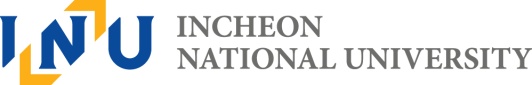 Admissions Team*School Name :                                          *e-Mail : *Address : *Zip Code :                      *Phone :                             *FAX : To whom IT may concern :*               has been admitted to the Incheon National University for the Spring Semester of 2018. The documents he(or she) submitted indicate that he(she) previously attended your school. Yet for the sake of the Standard Operational Procedure of the Incheon National University, his(her) documents must be confirmed. Included are his(her) brief personal data along with photocopies of the documents he(she) submitted to us. I would deeply appreciate if you could verify the documents and let us know the results by mail and fax or e-mail above.I am looking forward to hearing from you soon.Sincerely yours,Hur Jin, Ph.D. (signature)                     Dean of Student Admission & EmploymentLetter of AgreementI have applied to the Incheon National University in Incheon, Korea for the 2018 academic year and have agreed to allow the Incheon National University to officially request verification. In this regard, I would like to ask for your full assistance to the Incheon National University when they contact you regarding the verification of transcripts.*Date of admission(transfer) :                                    *Date of graduation :                       *Student ID Number :                                          *Date of Birth :                          *Name :                                                  *(signature) :                              Verification Report￭Above records & transcripts :  Correct  □,   Incorrect  □ ￭Additional comments : ￭Verifier(Title & Name)                              (Signature)                  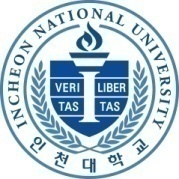 仁川 大学入学管理办公室地    址：韩国仁川市延寿区松岛洞12-1  国立仁川大学  本馆一层邮政编码：22012  电话82+32)835-9276  传真(82+32)858-7141负责人：Choi,I1 Yong / E-mail: admission@inu.ac.kr学历调查同意书*学生毕业学校：                                                           *学校地址：                            *邮政编码 :                         *电   话 :                             *传   真 ：                        致关心仁川大学的各位人士:学生已被仁川大学录取为2018年第一学期(第二学期)的新生。学生提供的材料中记载了该生毕业于贵校的信息。根据仁川大学管理条例，我们需要对该生提供的材料作再次确认。恳请贵校协助我们完成学生的个人情况确认工作，并且用快递或传真或者电子邮件的形式给予答复。期待您的答复。此致，感谢!仁川大学  入学处长  許 眞学生誓约信件我被仁川大学录取为 2018学年度新生，在学期间会遵守仁川大学的一切规定。我愿协助仁川大学对我的最终毕业证件作证明工作。*高中入学时间：                       *高中毕业时间：                     *学位证号码：                       *学生姓名：                           *签   名(sign)：                        *出生年月日：                         学历调查同意书*学生毕业学校：                                                           *学校地址：                            *邮政编码 :                         *电   话 :                             *传   真 ：                        致关心仁川大学的各位人士:学生已被仁川大学录取为2018年第一学期(第二学期)的新生。学生提供的材料中记载了该生毕业于贵校的信息。根据仁川大学管理条例，我们需要对该生提供的材料作再次确认。恳请贵校协助我们完成学生的个人情况确认工作，并且用快递或传真或者电子邮件的形式给予答复。期待您的答复。此致，感谢!仁川大学  入学处长  許 眞学生誓约信件我被仁川大学录取为 2018学年度新生，在学期间会遵守仁川大学的一切规定。我愿协助仁川大学对我的最终毕业证件作证明工作。*高中入学时间：                       *高中毕业时间：                     *学位证号码：                       *学生姓名：                           *签   名(sign)：                        *出生年月日：                         <學校 回申用>	毕业学校的证明以上是否属实： 属实                          不属实                    附言：                                                                  签名(并盖公章)：                                                         说明: 被录取者需要填写最终毕业学校的情况，*标志的部分希望用毕业学校所在国家的语言正确填写<學校 回申用>	毕业学校的证明以上是否属实： 属实                          不属实                    附言：                                                                  签名(并盖公章)：                                                         说明: 被录取者需要填写最终毕业学校的情况，*标志的部分希望用毕业学校所在国家的语言正确填写